ÇIVILNO PRAVOV pravna razmerja se osebe prostovoljno vključijo.Gre za ODNOS med osebami(oseba A, oseba B) in premoženju.Glavna področja civilnega prava:Dedno pravoDediščina; ureja prenos premoženja zapustnika na dediče2 različna dedovanja	Oporočno; po oporoki -> po svoji voljiZakonito ; po zakonu -> če zapustnik ni napisal oporokeStvarno pravoUreja lastninsko pravico do stvari (lastništvo), pravice lastnika nad stvarjo; pravice preidejo na drugo osebo s pogodbo (Kako preneha/nastane/prepis)Zastavna pravica (zastaviš stvar za denar)Obligacijsko pravoObveznosti; ureja nastanek / prenehanje obveznosti, osebe te obveznosti pridobijo s pogodbami -> upnik/dolžnikOsebno pravoPravice in status posameznikov (oseb; pravnih ali fizičnih) -> človekove praviceSposobnosti: pravna (od rojstva; EMŠO, DAVČNA, .. -> pravice in obveznosti), krivdna (14/16 let), poslovna (18let) -> volitve(fizične osebe)-> (lahko se odvzame zaradi bolezni)Pravne osebe dobijo vse 3 sposobnosti hkrati ob registracijiPodpodročja:Avtorsko pravo -> avtorske pravice umetniških oziroma znanstvenih del: zelo kršeno! (snemanje glasbe, …)Pravo industrijske lastnine  -> ureja varstvo industrijske lastnine; PATENT, IZUMI, BLAGOVNA ZNAMKA, MODEL, …STVARNO PRAVO ureja vse pravice na stvareh.Glavni predpis: Stvaropravni zakonikKako se stvari delijo?Premičnine; vse kar lahko premakneš (avto, motor, ..)Nepremičnine; zemljišča, stavbe, gozdovi, … (dokler je del narave je nepremičnina; roža na travniku, ko jo utrgaš -> premičnina)Kaj je stvari? Je samostojen predmet, ki ga človek lahko obvladuje. Del narave, ki jih človek lahko ima v oblasti. (različne oblike energije in valovanj; elektrika, plin, ..). Stvar-> s čimer lahko sklepaš posle (prodaš, kupiš)Sestavina stvari je vse kar je del druge stvari. Ne more biti samostojen predmet.MIZA: vijaki, polica, noge -> različne sestavinePRITIKLINA je tista premičnina, ki je namenjena uporabi; olepševanju stvariAVTOMOBIL: ključ -> PRITIKLINA; KMETIJA: traktor-> PRITIKLINAPLOD je donos stvari (sad nepremičnine). Je neposreden donos/proizvod stvari, ki z ločitvijo od glavne stvari postane samostojna stvar (ko lešnik utrgamo postane samostojna premičnina).NARAVNI plod .. sad naraveCIVILNI/UMETNI plod .. ustvari človekPOSEST? Je imetje v oblasti; ni treba biti lastnik te stvari -> ne enačimo je z lastništvom; dejanska oblast nad stvarjo! Posestnik -> si sposodiš knjigo v knjižnici. Imaš stvar v posesti, jo kupiš -> pravno gledano je ta stvar njegova; DOBROVERNI POSESTNIK (ali boš vrnil .. če veš da ni tvoje in vrneš )Kraja -> ni moje ampak vseeno imam to stvar NEDOBROVERNI POSESTNIK .. če prodam in kupec ne ve, da je stvar ukradena -> DOBROVERNI; če ve -> NEDOBROVERNIPosest je pravno varovana – stvar nam ne morejo/ ne smejo odvzeti ( če nam -> SODIŠČE nas more zaščititi)Če nam kdo posega v posest -> MOTENJE POSESTI (če sosedove kure jedo na našem vrtu)Motenje posesti(ni nujno lastnik) -> lahko zastara (absolutni zastaralni rok – 1 leto rok za tožbo)Relativni zastaralni rok -> 30 dni od motenja posestiKratki postopki -> prednostniSTVARNE PRAVICELastninska pravicaZastavna pravicaSlužnostna pravicaRedke pravice:Zemljiški dolgPravica stvarnega bremenaStavbna pravicaLASTNINSKA PRAVICA je omenjena že v ustavi; 67 členStvarnopravni zakonikNačelo vzajemnosti1 tema -> lastnina v rokah kupcev2 tema -> razlastitev -> odvzem lastnine – samo nepremičnina3 tema -> dedovanjeLastninska pravica / zasebna lastnina je zagotovljena v ustavi.Lastnik ima stvar v posesti; z njo sklepa posle, lahko z njo prosto razpolaga, lahko jo izkorišča, …Lahko je tudi omejena (zakoni). Razlogi: sožitje v prostoru (ne smeš motit drugih -> barve hiše, velikosti, …) + do kdaj lahko imaš naglas glasboJavno dobro/javna korist; ceste, hidroelektrarne, … ODVZEMKako pridobimo lastninsko pravico?IZVIRNI način¸	¸… so predvideni v zakonu; LP nastane brez volje prejšnjega lastnika (dedovanje brez uporoke)IZVEDENI načinIZVEDENI NAČIN NASTANKA LASTNINSKE PRAVICE .. po volji lastnika se lastninska pravica lahko prenese na drugo pravico -> pogodba, oporočno dedovanje (izvedeni način) .. IZVEDE SE S PRAVNIM POSLOM!IZVIRNI NAČINZakonito dedovanje – ni po volji lastninaOkupacija / prilastitev – bivši lastnik zavrže stvar; si lahko to stvar nekdo drug prilasti (ker je on po predvidevanju ne potrebuje; saj jo je zavrgel)Obveznost najditelja: hranit – ne uporabljati, policija jo lahko proda; NAJDBAIzdelava nove stvariPrirast = ko premičnino vgradimo v nepremičninoLočitev plodaPri posestovanje = ko uporabljamo stvar več let in smo dobroverni, smo prepričani da je naše, če to izvajamo 10 let postanemo lastnik (nas nihče 10 let ni oviral)Tine je kupil avto. -> IZVEDEN, pogodbaPodedovanje stanovanja -> poroka? -> IZVEDEN; ali IZVIRNIMaja si je sešila obleko -> IZVEDEN Pravno varstvo lastninske praviceSodišče nam zagotavlja pravno varstvo s posebnimi sodnimi postopki:Tožba za vrnitev stvari (lastnik zahteva, da se mu vrne odvzeta stvar; 2 dokaza -> dokaz o lastništvu in da ima nekdo drug to v posestiTožba za prenehanje poseganja v lastnino (prepoved+če je škoda -> odškodnina)NIKOLI NE ZASTARAJO! (ni določenega roka)Prenehanje lastninske praviceKo nekaj prodaš -> PRAVNI POSEL ( iz ene osebe na drugo osebo) ; pogodbaUničenje stvariOpustitev ( ko nočeš več met; če drug vzame -> prilastitev oziroma okupacija)Razlastitev (javno dobro; odvzame se lahko samo nepremičnina)ZASTAVNA PRAVICANamen: zavarovanje terjatve; zagotovitev poravnave dolga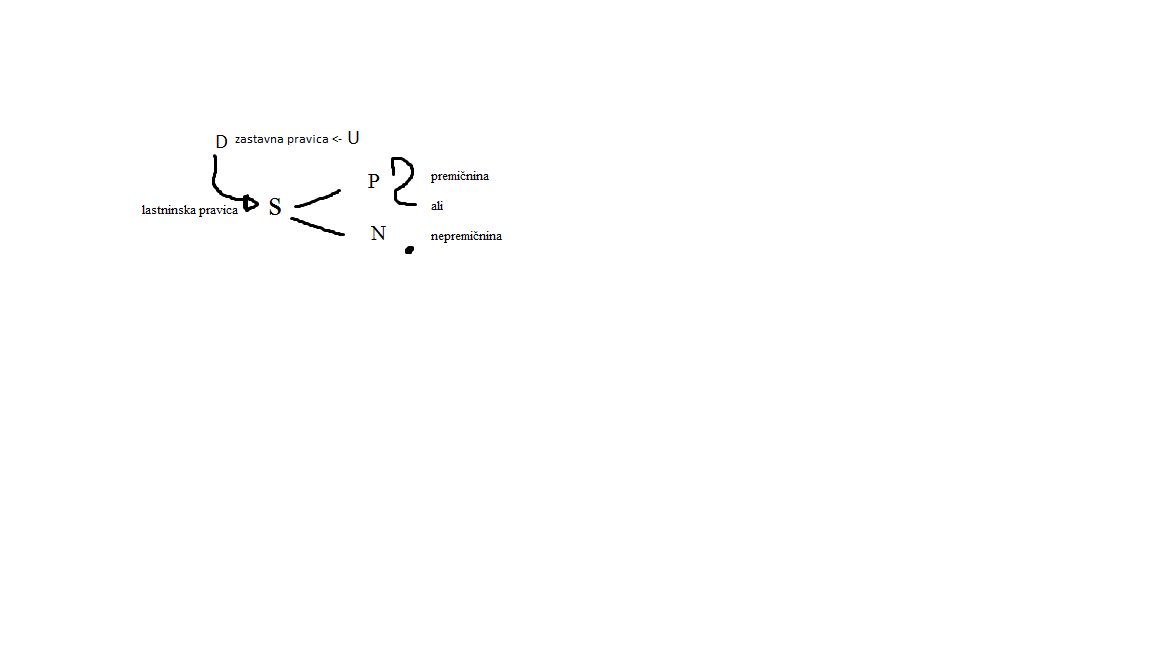 Nastopata 2 osebi:Dolžnik oziroma zastaviteljUpnikStvar (obremenjena)Kaj lahko zastaviš? Stanovanje, avto, zlatnina, vrednosti papirji(zastava vrednostnih papirjev -> LOMBARD), …Zastava premičnine -> ročna zastava (nujna izročitev zastavljene stvari -> v trenutku IZROČI);  v varstvo, če dolžnik ne vrne blaga/ stvari ima upnik pravico, da se iz te stvari poplača (proda; razliko vrne); upnik ne sme uporabljati stvari razen če se drugače dogovorita; če uporablja stvar-> uporabnina niža dolg. Uporabljaš avto-> manj plača( kot najemnina; oprema, avto, kolo, motor, …)Upnik ima stvar v posesti in z njo ravna kot dober gospodar. Stvari si ne sme prilastiti. Manjša stvar -> sam proda; večja stvar -> sodišče (sodni cenilec) -> dražbe, …Zastava nepremičnine ->hipoteka (ni fizično; samo v evidencah, ne prenese se lastništvo) -> hiše, poslovni prostori, zemljišča, letala, ladje, …Tudi ko je stvar obremenjena jo ima lastnik še vedno v posesti. V evidencah, kjer je zapisano lastništvo pa piše, da je nepremičnina v zastavi/da je obremenjena. (zemljiška knjiga)Ko je dolg v celoti poplačan -> zemljiška knjiga-> dolg je poplačan ; še vedno se vidi, da je bil tam dolgLastnik ostane lastnik, nepremičnino ima še vedno v posesti; vzamejo mu če dolga ne poplača do določenega roka oziroma ne plačuje svoje obveznosti (javno prodano; preko sodišča)Če lastnik proda hišo z hipoteko se ta prenese na novega lastnika; podjetje ima hipoteke na vseh nepremičninah -> banka ima prednost pred drugimi upnikiAli je zastavljena stvar vredna več? Ali manj kot dolg? Če manj-> se stvar proda a dolg ni poplačan! (vrednosti stvari se z leti nižajo)Nepovrnjene dolgove prenesejo na »slabo banko«; prav tako stvariSLUŽNOSTNA PRAVICA -> pravica do uporabe tuje stvari 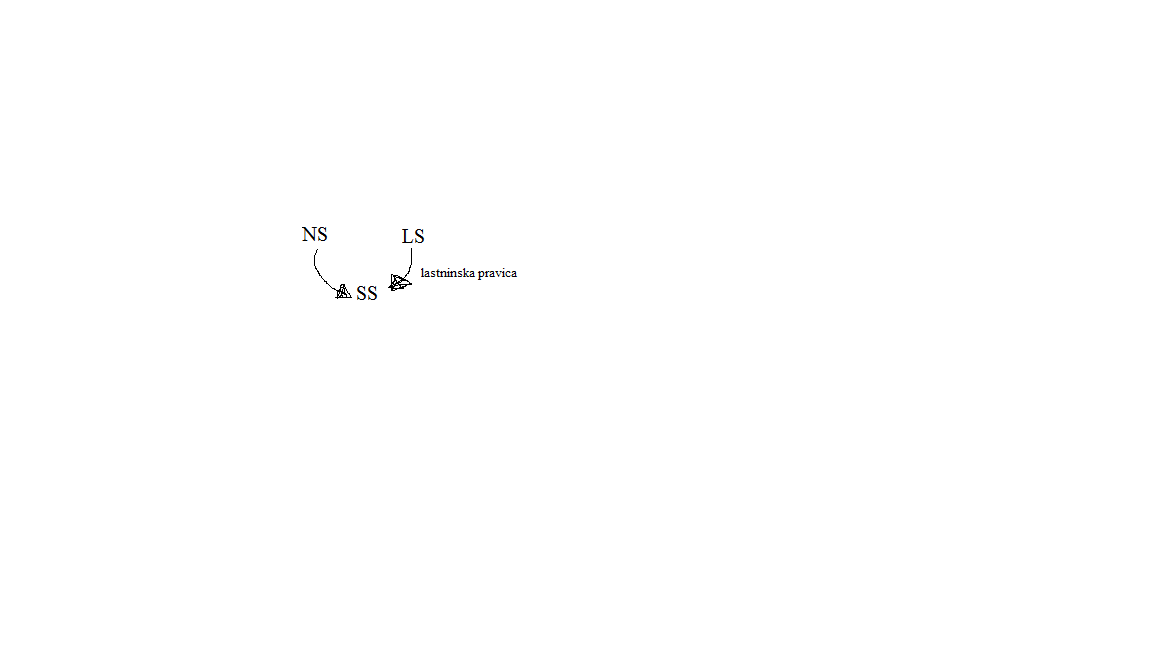 2 osebi:Nosilec služnostiLastnik stvariSlužna stvarSAM NEPREMIČNINE!Lastnik stvari je dolžan dovoliti nosilcu služnosti, da v DOLOČENEM OBSEGU uporablja njegovo stvar.Lahko hodi po njegovi zemljiPravni posel + vpis v zemljiško knjigoČe ni druge poti je služnost mogoče dobiti na sodišču!Nastane lahko s:Pravnim poslomSodna pot -> sodišče odredi, da lastnik mora dovoliti uporabo stvariOSEBNA SLUŽNOST; določeni osebi dovoli, da uporablja stvarSTVARNA SLUŽNOST; ima služnostno pravico vsakokratni lastnik.. osebna -> stanovanje.. stvarna -> paša živinePOGOJI za nastanek služnostne/lastninske/zastavne oz. STVARNE pravicePRAVNI NASLOV; moremo imeti PRAVNO OSNOVO; pravni posel -> pogodba ali odločba državnega organa -> služnostnaPRIDOBITNI NAČIN; premičnina/nepremičnina?; dejstvo! Šele, ko je nova oseba zapisana v zemljiško knjigo je lastnik nepremičninePremičnine -> IZROČITEV ; avto->ključZEMLJIŠKI DOLG -> samo nepremičnineTerjatveZemljiški dolg lahko nastane samo z notarskim zapisom (zemljiško pismo; pogodba, ki ga lastnik dovoli napisati in v njem dovoljuje upniku, da se poplača iz te nepremičnine in ima prednost pred ostalimi upniki) lastnik napiše notarju in dovoli upnika izplačati z nepremičnino dolg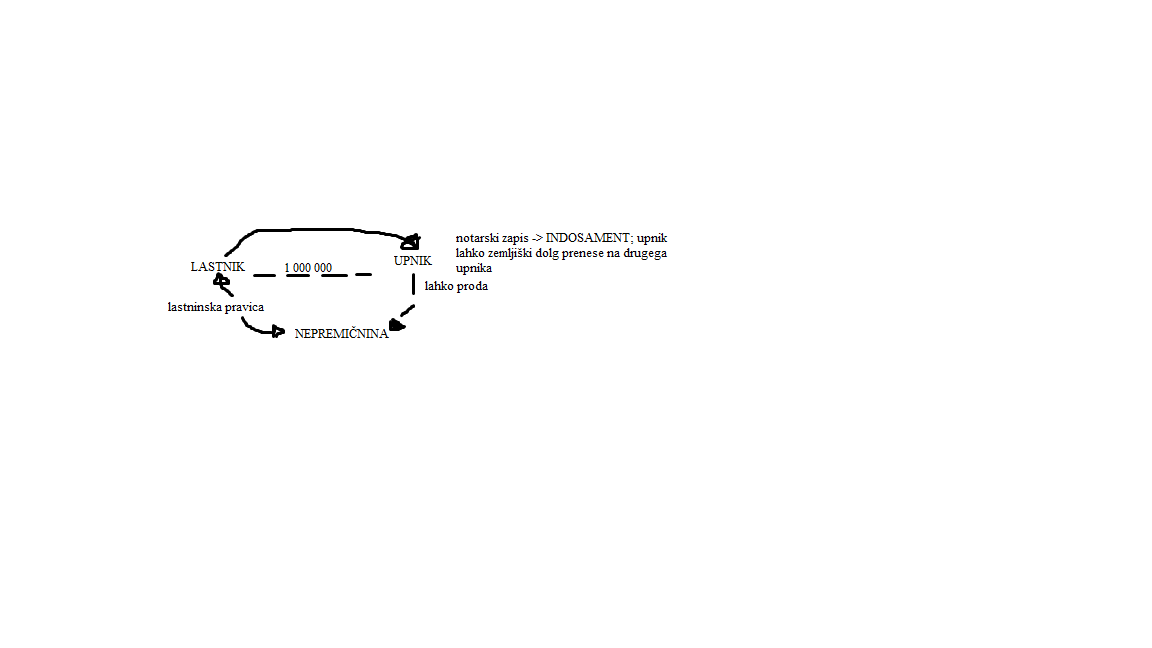 Indosament -> uradni zapis, da se prenese lastništvo vrednostnega papirja STAVBNA PRAVICA je pravica na tuji nepremičnini, ki dovoljuje, da ima nekdo na tujem zemljišču zgrajen objekt+ vpis v zemljiško knjigo, pogodba z lastnikom !PRAVICA STVARNEGA BREMENA .. podobna služnostniNEPREMIČNINSKE EVIDENCEPomen:Varnost pravnih razmerij (zemljiška knjiga -> varnost)Publiciteta (javna dostopnost podatkov)Vrste nepremičninskih evidenc:Zemljiška knjigaKatasterDruge evidence ; vodi jih GURSRegister nepremičnin -> VSE NEPREMIČNINE (vrednost nepremičnin)Register prostorskih enotEvidenca državnih meja…ZEMLJIŠKA KNJIGAJe pravna evidenca nepremičninIzkazuje pravna razmerjaPRAVICE IN PRAVNA DEJSTVAVodi jo: OKRAJNO SODIŠČEKATASTERJe dejanska evidenca nepremičninIzkazuje dejanske podatke o nepremičninah in njenih lastnostihZemljiški katasterKataster stavbVodi ga: GURS (E-prostor)ZEMLJIŠKA KNJIGAJavna knjigaPreslikava nekaterih podatkov iz katastra (povezanost obeh)Zagotavlja varnost PROMETA z nepremičninami (nakup/prodaja)Je evidenca nepremičnin po lastnikih (ključni podatek -> KDO JE LASTNIK?)ZK postopek (vpis ) je nepravdni postopekPravdni : 2 osebi, ki dokazujeta svoj prav, ni škode, nimata državnih tožilcev –> SPORNepravdni: NI SPORA! ; da bodo zadeve uradne to poteka na sodišču; primer: prenos lastninske praviceSodni register -> ko podjetje (d.d., d.o.o.) registriraš -> NEPRAVDNI postopekPODATKI V ZEMLJIŠKI KNJIGIVRSTE VPISOV V ZEMLJIŠKO KNJIGO:Plomba – začet je postopek za vpis pravice ali dejstva v zemljiško knjigo, a sodišče se še ni odločaloNekdo je z listinami (pogodba, sklep o dedovanju, .. ) prišel na ZK in predlaga začetek postopkaVpiše se natančen čas (datum+ura) – zavaruje se vrstni red vpisa praviceSodišče obravnava predlogČe je dovoljen vpis, se šteje vpis od dneva PLOMBEVknjižba – vpis pravicePrimeri:Stvarne praviceObligacijske pravice; obveznosti, ki nastanejo iz pogodbe; prodajna, darilna, menjalna pogodba -> OBLIGACIJSKE POGODBEZaznamba – vpis pravnega dejstvaPrimeri:Stečaj, postopek razlastitve, … VPIS V ZKTrajen vpis – nič se ne brišePodatki, ki niso več veljavni se označijo z rdečo barvo (podčrtajo)SESTAVA ZEMLJIŠKE KNJIGE:GLAVNA KNJIGA- sestavljajo jo zemljiškoknjižni vložkiZBIRKA LISTIN – to so vse listine, ki so podlaga za ZK spremembe (tudi v preteklih postopkih)VSEBINA GLAVNE KNJIGE : podatek na ZK vložku: katastrska občina ( v SLO jih imamo 2698) + številki ZK vložka + sodišče, ki vodi glavno knjigo POPISNI LIST – podatki o nepremičninah: parcelna številka, površina, raba, … -> A LISTLASTNINSKI LIST – podatki o lastnikih, solastnikih, deležih (1/2) in vse spremembe ter temelji za vpis spremembe (pogodba, sodba, … ki je priložen in se nahaja v zbirki listih) -> B LISTBREMENSKI LIST – podatki o omejitvi lastninske pravice na nepremičnini zaradi pravnega dejstva oziroma pravice (hipoteka, zastavna pravica, .. ) -> C LISTKATASTER je osnova za vodenje evidenc nepremičnineZemljiški kataster – zemljiščaKataster stavb – samostojne stavbe zgrajene na zemljiških Osnovna pojavna oblika nepremičnine je zemljiška parcela.Zemljiška parcela = strnjeno zemljišče, ki leži znotraj ene katastrske občine in je v zemljiškem katastru označena kot parcela s svojo parcelno številko.V SLO. = 5 000 000 parcelKATASTER vsebuje lastnosti zemljiških parcel:Indetificirana oznaka parcele – je osnovni evidenčni podatek o nepremičninah, je kombinacija številke parcele + katastrske občine.Meja, površina parceleLastnik – ta podatek se vzame iz ZKUpravljavec parcele – kjer je lastnik RS se vpiše konkreten organ Dejanska raba zemljiška – za kakšen namen se uporablja (kmetijska, gozdna, vodna, neplodna zemljišča, pozidano zemljišče, … )Raba je določena v prostorskih aktih; lahko se spremeni na občini -> če odobrijo DEDNO PRAVOZakon o dedovanjuDEDIČI, ZAPUSTNIK, PREMOŽENJE Dedovanje po zakonu; sorodstvo, ne glede na voljo zapustnikaDedovanje po oporoki; volja zapustnikaDedovanje po zakonu: prednost bližnji sorodniki; 3 dedni razredi:1 dedni razred: v enakih deležiš partner & potomci*vstopna pravica; če je potomec umrl na njegovo mesto vstopijo vnuki (oče – zapustnik, sin – umrl, od sina sin deduje)2 dedni razred: partner ½  in zapustnikovi starši ½  (če ni imel otrok)*izjeme: če staršev ni več; namesto staršev vstopijo potomci staršev (bratje, sestre); če nima staršev & bratov, vse dobi žena. Če nima partnerja/zakonca vse dobijo starši. Če ima sam 1 starša dobi ½ in bratje/sestre ½3 dedni razred: dedek in babica; vsak ¼ *vstopne pravice – tete in strici če ni starih staršev; če teh ni – sestrične in sestriči*če v 1, 2 in 3 dednem razredu ni nikogar – dobi državaNUJNI DELEŽ: nujni dediči so zakoniti dediči ampak če zapustnik naredi oporoko ima oporoka prednost; lahko zahtevajo nujni delež, ker bi dedovali zakonito (ker so sorodniki)1 dedni razred lahko zahtevajo ½ tistega, kar bi jim po zakonu pripadalo; 2 in 3 zakon pa 1/3 Nujni dedič -> bratje in sestre samo če so nesposobni za delo in nimajo lastnih sredstev za preživetjeZapustnik lahko RAZDEDINI dediče, tudi pravico do nujnega deleža lahko prekliče. Kadar je nekdo bil nasilen do zapustnika, kadar se je nekdo vdal brezdelju, če je nekdo naredil hud prekršek /kaznivo dejanje zoper zapustnika, ko kdo nepošteno živi, …V oporoko ime+priimek + VZROK.Oporočno dedovanjeOPOROKA oz. TESTAMENT*enostranski pravni posel v primeru smrti; ena volja – zapustnikovaPOGOJI ZA VELJAVNOST:Sposobnost osebe oz. zapustnika; prištevnost, zdravje, 15 let starosti Volja zapustnika oz. oporočitelja; prostovoljno brez sile in groženj -> NAPAKA VOLJEOporočitelj lahko vsak trenutek oporoko prekliče/spremeni; tu je pomemben datumVsebina MORA BITI:Možna; uresničljivoDopustna; legalno, v skladu z zakoni in ustavoDoločljiva; natančno določeni dediči; KDO KAJ DOBI, KAJ, KOLIKOVOLILO; zapustnik nekaj deduje osebi, ki ni dedičNAMESTNIK; če prvi noče vzeti premoženja potem namestnik vzameRAZDEDINJENJEPREKLIC PREJŠNJE OPOROKEPRIZNANJE OČETOVSTVAVOLJA KDO BO SKRBNIK ZAPUSTNIKOVIH OTROKPOGREB, SPOMENIK – kakšen naj bo, …Oporoka lahko vsebuje tudi POGOJE v kakšnem primeru kdo kaj dobi!Podeduješ zemljišče in ga ne smeš prodat	Pri oporoki so lahko prisotne priče.Pri sestavljanju oporoke dediči NESMEJO biti prisotni! Ne sme biti podpisan kot priča.4 pogoj:OBLIKAGlede na obliko poznamo več vrst oporok:LASTNO ROČNA – zapustnik sam napiše in podpiše ter shrani(najbolj varno odvetniku)PISNA PRED PRIČAMI-priče se podpišeta v oporokoPriča mora razumeti jezik, mora znati brat in biti prisoten + poslovna sposobnost(18let) + ne sme biti v krvnem sorodstvu in ne sme biti partnerSODNA – pred sodnikom + volja zapustnika; oba podpišetaČe zapustnik ne zna pisat -> podpis 2-h pričNapiše in overi sodnikNOTARSKA – pisna ali ustna z 2ma pričama; napiše jo notarUSTNA; izjema .. v času izrednih razmer (vojna, naravne katastrofe; 2 priče čim prej napišeta in odneseta na sodišče -> veljavnost 30 dni )IZREDNA; na letalu, ladji (potop); poveljnik ladje/letala napiše ali pove; veljavnost 30 dniV vojski -> starešina, ki vodi četoOporoka je veljavna četudi na njej ni datuma.Zapuščinski postopek se izvaja na OKRAJNEM sodišču (nepravdni/pravdni); začne se z smrtjo osebe; če dediči niso znani jih sodišče skliče, pridejo pa tudi tisti, ki mislijo da so.Če se v 1 letu nihče ne odzove na poklic -> DRŽAVNA LASTPrenos premoženja na dedičeDediščina se zmanjša z dolgovi (tudi dolgovi se dedujejo) Po ZP sodišče napiše sklep o dedovanju.Ta sklep dediči nesejo na ZK če podedujejo nepremičnino in se LP prenese na njih.Dedič lahko tudi odklone/ne sprejme dediščine. -> to mora pisno oz. ustno na sodišču izjaviti in tega ne more preklicati. OBLIGACIJSKO PRAVOObligacijski zakonik – glavni predpisSplošni delVsebuje splošna pravila, ki veljajo med dvema osebama, ki skleneta obligacijsko pogodbo (veljajo za vse pogodbe)Posebni del ureja vsako pogodbo posebej.OBLIGACIJSKE POGODBE: prodajna, darilna, posojilna, zavarovalna, prevozna, najemna, zastopniška, …ZNAČILNOSTI obligacijskega razmerjaObveznostno razmerje med dvema osebama:2 osebi (upnik – dolžnik; kupec – prodajalec ) obe stranki s sklenitvijo pogodbe pridobita pravice in obveznosti* relativno razmerje : sklenjeno med dvema, točno določenima osebama izpolnitev obveznosti lahko zahtevamo samo od tistega s katerim smo sklenili pogodbo oz. samo od določene osebe*stranke vstopijo v razmerje prostovoljno; *obligacijska razmerja so naš vsakdan -> prodajna pogodbaABSOLUTNA PRAVICA – popolna pravica nad neko stvarjo, brez omejitevLastninskaLahko jo uveljavljaš do vseh osebZNAČILNOSTIProstovoljnoOdvisno od pogodb – naziv strankPravila na področju obligacijskega prava so DISPOZITIVNA – stranki jih lahko spreminjataJE ZAPISANO! A jih vseeno lahko spremenita»razen če se stranki dogovorita drugače«OBLIGACIJSKO PRAVOObligacijski zakonik – glavni predpisSplošni delVsebuje splošna pravila, ki veljajo med dvema osebama, ki skleneta obligacijsko pogodbo (veljajo za vse pogodbe)Posebni del ureja vsako pogodbo posebej.OBLIGACIJSKE POGODBE: prodajna, darilna, posojilna, zavarovalna, prevozna, najemna, zastopniška, …ZNAČILNOSTI obligacijskega razmerjaObveznostno razmerje med dvema osebama:2 osebi (upnik – dolžnik; kupec – prodajalec ) obe stranki s sklenitvijo pogodbe pridobita pravice in obveznostiProstovoljnoOdvisno od pogodb – naziv strankPravila na področju obligacijskega prava so DISPOZITIVNE (stranki jih lahko spreminjata)JE ZAPISANO a jih lahko spremenita ; »razen, če se stranki dogovorita drugače«* relativno razmerje : sklenjeno med dvema, točno določenima osebama izpolnitev obveznosti lahko zahtevamo samo od tistega s katerim smo sklenili pogodbo oz. samo od določene osebe*stranke vstopijo v razmerje prostovoljno; *obligacijska razmerja so naš vsakdan -> prodajna pogodbaABSOLUTNA PRAVICA – popolna pravica nad neko stvarjo, brez omejitevLastninska pravicaLahko jo uveljavljaš od vseh osebKONGENTNA PRAVILA – nemogoče spreminjati, veljajo za vse -> SPLOŠNA PRAVILAObligacijsko razmerje je pravno varovano! Država stoji zadaj.Če dolžnik ne plača lahko upnik zahteva preko sodišča, da dolžnika prisilijoIZVRŽBA – sodišče zahteva, da kupec plača; izvržba na podlagi verodostojne listine -> računPozove, nato pošlje v banko, katera vzame denar iz TRR ali pa se naredi izterjava na hišo (RUBEŽNIK)Stranke v obligacijskem razmerju stas ENAKOPRAVNE (praviloma); razen v primeru banka->dolžnik (nista popolnoma enakopravna).VRSTE OBVEZNOSTIKRITERIJI:Po nastanku/glede na nastanekPoslovne; pravni posel/pogodbaNeposlovne; po zakonu; če se nekaj zgodi in nato po zakonu nastanejo obveznosti -> npr. odškodninska obveznostiKo nekdo povzroči škodoGlede na obseg pravnega varstvaCivilne; pravno varovane (lahko tožiš)Naturalne; niso pravno varovane; primer: terjatev iz stave;zastaranje(poteče; in se civilna obveznost spremeni v naturalno), če upnik ne terja v določenem roku, terjatev zastara!; splošni zastaralni rok – 5 letČe sta upnik in dolžnik gospodarske družbe je zastaralni rok 3 leta. Zakon zahteva, da upniki skrbno preverjajo in pravočasno terjajo! Če je zastarelo ne more več terjati!Po času izpolnitve/glede na čas izpolnitveTrenutne obveznosti; izpolnitev je 1x dejanjeTrajne; trajajo neko dogovorjeno časovno obdobjeGlede na predmet izpolnitvePozitivne; zahtevajo aktivno ravnanje; od ene stranke zahteva AKTIVNOSTStoritevDajatev; neki more izročit, npr. blagoNegativne; dolžnik neki NE SME naredit -> pasivnost!;Primer: opustitev(NEKI NESME; starši zapustijo kmetijo, v pogodbi je zapisano, da je ne smeš prodat!) oz. dopustitev (služnostna pravica; dovoliš, da se sosedove kure pasejo na moji travi)Denarne obveznosti; vrne se v denarju; DAJATEV->DENARIzražena v denarni enoti Rok plačila/poravnave/zapadlostZamudne obresti; če ne poravnaš v določenem roku; pogodbene obresti (če se dogovorita) ali pa zakonsko določeneVeč osebne obveznostiUPNIK IN VEČ DOLŽNIKOVLahko so deljene ;npr. vsak da 5000€ Ali pa nedeljene/solidarne; vsi dolgujejo enako; če 2 nimata nič, plača eden-> SOLIDARNOSTSolidarne obveznostiVsi odgovarjajo za celotno obveznostPOGOJI ZA VELJAVNOST POGODBENa splošno/pogoji za veljavnost vseh pogodb (so predpisani v splošnem delu OZ).Če katerikoli izmed teh pogojev ni izpolnjen je pogodba NEVELJAVNA:Nična aliIzpodbojnaPOGOJI:Sposobnost strankMožnost, dopustnost in določljivost poslaPravna voljaOblikaSPOSOBNOST STRANKPravna sposobnost (ob rojstvu); EMŠO, osnovne pravice in obveznostiPoslovna sposobnost (18. Let); lahko sklepaš posle, volitve;Je nujno potrebna sposobnost pri sklepanju poslov, da je posel VELJAVENKrivdna sposobnost (14,15 ali tudi 12 let); odgovarjaš za to kar naredišPRAVNE OSEBE dobijo vse 3 sposobnosti ob registraciji podjetja!Če posle sklepa pooblaščena oseba v imenu pravne osebedirektor-OBVEZNO -> ZASTOPNIK PO ZAKONU! (pri pravnih osebah)prokurist-NI NUJNO POTREBEN&ni treba, da je zaposlen&ima zelo široka pooblastila;ne sme sklepati poslov z nepremičninami, mora biti vpisan v register+javno (ostala pooblastila niso javna)Sodišče določi zakonitega zastopnikaZastopniki po pooblastilu(npr. pooblaščenec v banki); lahko pooblastimo osebo z:splošnim ali specialnim (npr. pooblaščenec v banki) pooblastilom; lahko podpisuje v našem imenu Specialno pooblastilo-> odgovarja za določene stvariUzance -> dobri poslovni običaji;Običaji ponavadi niso zapisaniUzance so zapisane; na nekem poslovnem področju (npr. gostinstvo) -> IZRAZI!MOŽNOST, DOPUSTNOST IN DOLOČLJIVOST POSLAMOŽNOST -> da je sploh možno na tem svetu to naredit!DOPUSTNOST-> legalno; v skladu z zakoni in ustavo, moralo, uzancami, ..DOLOČLJIVOST -> posel mora biti definiran (KAJ, KAKO, KDO, KAKOVOSOT, KOLIČINA, CENA, PREDMET POGODBE?? -> opis izdelka/storitve)Te zadeve določita obe stranki s pogajanjemPRAVA VOLJANi groženj(ni važn kdo grozi -> tudi, če grozi nek 3-ji)!; NAPAKA VOLJE; prevara, zmota (nepravilno predstavljene okoliščine) -> takšna pogodba NI VELJAVNA!Pri zmoti je odvisno od tega kakšna je zmota:BISTVENA; nisem vedelaNEBISTVENA; bi vedela in vseeno kupim TUDI NI VELJAVNA POGODBA!Obe morata izrazit svojo resnično voljo -> SOGLASJEPosel je sklenjen pri ravnovesni ceni/količini; oba se moreta strinjati -> SOGLASNA VOLJAPosel mora biti sklenjen JASNO IN BREZ NAPAK*prevara - > namerno/naklepno v zmoto*fiktivna pogodba -> ne obstaja; samo PRETOK DENARJAOBLIKANa kakšen način bosta izrazila voljo?ODVISNA OD VRSTE POSLA/POGODBENekatere pogodbe morajo biti NUJNO ZAPISANE (npr. posli z bankami, avtomobili-prepis avtomobila, ..)Lahko je tudi MOLČE – in je veljavna (brez da se pogajaš)TUDI BREZ PODPISA je lahko veljavna (kupiš čokolado, nevzameš računa, nič ne rečeš .. ) -> ko plačaš nakažeš, da se STRINJAŠ z predmetom pogodbe Torej oblika je lahko: MOLČE, USTNO, PISNA OBLIKA (avtomobili, nepremičnine); PISNO Z PRIČO( ki ima certifikat-matičar/notar! & v posebnem prostoru npr. POROKA)Pisna oblika je PRIPOROČLJIVA, ker je DOKAZ o sklenitvi posla/pogodbe.Dokaz v primeru da pride do sporaČe nimamo pisno ali prič NIMAMO DOKAZA!Zapisat čim več stvari! -> lastnosti, … ZADNJI DOGOVOR; pri večjih poslih oz. pogodbah če pred NOTARJEM (zemljiški dolg, družbena pogodba; tudi pri nepremičninah, služnosti, ..)PRIMERI:Prodajalec-kupec + ustno nepremičnina -> NIČNO! (more biti pisno! -> napačna oblika)Maja da 100€ zaradi grožnje -> IZPODBOJNOST! (napaka volje)Prodaja ledvic -> NIČNO! (ni dopustno)Prodajna pogodba z nedoločenim predmetom -> NIČNO!NEVELJAVNOST POGODBE (niso izpolnjeni vsi pogoji)NIČNOSTNeveljavni pravni poselNe izpolnjuje predpostavk za veljavnostMožnost,dopustnost,določljivost,oblika, lahko tudi sposobnost -> neveljavnoSPLOŠNO:Nasprotuje ustavi, prisilnim predpisom in moralnim načelomPredmet pogodbe je nedopusten, nemogočPogodba ni sklenjena v predpisani pogodbiOderuška pogodbaProdajna pogodba za stvar zunaj prodajnega prometa (droge, ..)Npr. pogodba o zaposlitvi za osebo, mlajšo od 15 let. DELNA NIČNOSTEn člen v pogodbi je neveljaven, lahko pogodba vseeno ostane veljavna, le da se ta člen/določilo ne upoštevaPOSLEDICE:Vračilo stvari/denarja (kar je/sta prejela na podlagi pogodbe)Na ničnost pazi sodišče po uradni dolžnosti, na ničnost se lahko sklicuje vsaka zainteresirana oseba, pravica do uveljavljanja ničnosti NE zastara. VSAK LAHKO UVELJAVLJAPOGODBA JE NIČNA OD ZAČETKAIZPODBOJNOSTSposobnost & volja -> neveljavnoNapaka volje!Pogodbe strank, ki nimajo poslovne sposobnostiGrožnja, prevaraKo se pogodba izveljavlja si morata stvari VRNAT ali pa DENARNO POVRNIT+ ŠKODA!Pravico za uveljavljanje ima stranka v pogodbi, kateri je bila povzročena škodaZastaralni rok -> 1 leto od takrat, ko je zvedel za neveljavnostiAbsolutni zastaralni rok -> 3 leta od pogodbeStranka se mora sama sklicevati na izpodbojnost -> mora met DOKAZPOSLEDICE SO ENAKE KOT PRI NIČNOSTI!Pogodba velja dokler je nekdo ne IZPODBIJEUTRDITEV OBVEZNOSTI MED KUPCEM IN PRODAJALCEM oz. katerima koli strankamaKadar obstaja sum/dvom, da ena stranka ne bo izpolnila obveznostiNEZAUPANJEPOROŠTVOPorok se zaveže, da bo izpolnil veljavno in dospelo obveznost ene strankeTorej: 2 STRANKI + OBLIGACIJSKA POGODBA TER POROK (3 oseba) -> porok utrdi obveznost vendar nima nič s pogodbo(ni nič dolžan oz. ni upnik je neka 3 oseba); med njima je tudi poroštvena pogodba, ki mora biti PISNAPoroštvena pogodbaPorok nase prenese obveznosti; jamči, če stranka1 nebo izpolnila obveznosti pravočasno bo to naredil onVARŠČINADoločena vsota denarja, običajno v višini enomesečne najemnine, ki jo nekateri najemodajalci zahtevajo od najemnikov ob vselitvi in plačilu prve najemnineSE POTRDI, DA JE POGODBA SKLENJENA -> GARANCIJA – stranka lahko varščino dobi nazajZASTAVAStvarna pravica do tuje stvari; to pravico ima zastavni upnik, stvar pa je last dolžnikaLahko razpolaga s to stvarjo, jo hraniZavarovana terjatev!Če dolžnik ne plača, lahko zastavni upnik stvar proda in se poplača skupaj z obrestmi in stroški pred drugimi upnik PREDUJEM/PREDPLAČILO/AVANSJe vnaprejšnja izpolnitev (izpolnitev obveznosti v naprej); stranka opravi dajatev/storitev že pred zapadlostjoUčinkuje kot zavarovanje pogodbe, saj delna izpolnitev dolžnika sili, da izpolni še ostaloDogovor o predujmu nima učinka are – če se pogodba ne izpolni se predujem VRNE, zmanjšan za stroške, ki so nastali zaradi neizpolnitvePrimer: naročiš omare, plačaš predujem za materialPRIDRŽEK LASTNINSKE PRAVICEDogovor pri prodajni pogodbi; prodajalec si pridrži lastninsko pravico do stvari, dokler kupec ne plača CELOTNE KUPNINEODSTOPNINA/SKESNINAEna ali druga stranka lahko odstopita od pogodbePlačilo določenega zneskaARAZnesek denarja ali neka količina nadomestnih stvariOb sklenitvi pogodbe jo ena stranka da drugi v znamenje, da je pogodba sklenjenaPogodba je sklenjena, ko je ara danaČe od pogodbe odstopi kupec are ne dobi nazaj, če pa prodajalec pa mora ta vrniti dvojno aroPri izpolnitvi pogodbe se mora ara vrniti ali všteti v izpolnitev obveznostiPOGODBENA KAZEN/PENALIDogovor med upnikom in dolžnikomDa bo dolžnik plačal upniku določen znesek denarja ali drugo premoženjsko koristTo se zgodi, če ne izpolni pogodbe ali zamudi z izpolnitvijoPredvsem tam, kjer je zelo pomemben rok izpolnitve; npr. gradnja šolePogodbene kazni so v naprej določene v točno določenem znesku denarja/dan, ki zamuja (npr. 10€/dan)ODŠKODNINSKA OBVEZNOSTPogodbena – nastane s pogodboOdškodninska obveznost – NASTANE ZARADI POVZROČITVE ŠKODE!Vrste:Poslovne – pogodbeneNeposlovne – po zakonu; odškodninska obveznostPOGOJI ZA NASTANEK:Nedopustno škodljivo dejstvoJe ravnanje pravnega subjekta, gre za NEDOPUSTNO RAVNANJE pravne ali fizične osebe, zaradi katere je nastala škoda (aktivno-zanalašč, neka aktivnost oz. pasivno – slučajno, naključno ravnanje)Proti pravnim pravilom – nedopustno ravnanje!Pravno dopustna ravnanja s katerim se povzroči škoda; IZJEME – SILOBRAN; ali pa če škoda nastane naključno(slučajno) brez ravnanja oseb ŠKODAJe izguba ali prikrajšanje pravno varovanih dobrin ali interesovPREMOŽENJSKA ŠKODANavadna; zmanjšanje premoženjaIzgubljeni dobiček; prepreči se povečanje premoženja NEPREMOŽENJSKA ŠKODAZaradi povzročitve telesnih/duševnih bolečin, strah, žalitev časti, ..NEMATERIALNOVZROČNA ZVEZAODGOVORNOSTOseba, ki ji je mogoče pripisati škodljivo ravnanje, mora biti za svoje ravnanje (ali za nastali dogodek) po pravnih pravilih odškodninsko odgovorna!ODGOVORNOST JE LAHKOSUBJEKTIVNAOBJEKTIVNASUBJEKTIVNA ODGOVORNOST:Krivdna odgovornost; če je oseba krivdno/škodljivo ravnalaOseba je odgovorna, če je kriva za škodljivo ravnanjePOGOJ – prištevnost(poslovna sposobnost)KRIVDA – oseba ni izpolnila svojih obveznosti oziroma ni ravnala skrbno, kot zahtevajo pravila (pasivno – ne aktivnost)STOPNJEVANJE KRIVDEMalomarnost – lažja oblika krivdeTežka malomarnost – ravnanje v nasprotju s skrbnostjo povprečnega človekaLahka – zanemarjena je skrbnost dobrega gospodarjaNaklep – najhujša oblika krivde – dejanje je storjeno z namenom, storilec je vedel za posledice, pa je kljub temu tako ravnal!Stopnja krivde je pomembna za določanje višine odškodnine. KDOR JE POVZROČIL ŠKODO, JO JE DOLŽAN POVRNITI, RAZEN ČE DOKAŽE, DA JE ŠKODA NASTALA BREZ NJEGOVE KRIVDE!(VIŠJA SILA)OBJEKTIVNA ODGOVORNOST:Vzročno izvira iz dejavnosti ali stvariPravno je predpisana v primerih:Odgovornost za nevarne snovi ali nevarne dejavnosti (vsak, ki se s tem)Odgovornost prevoznika za škodo, ki nastane med prevozom zaradi izgube ali poškodovanja stvari (tovora)Kdo je to odgovornost pripravljen prenesti nase in tudi plačati škodo? ZAVAROVALNICE (plačaš premijo)TEMELJI NA VZROČNOSTI! – oseba je odgovorna – VEDNO, če škodni dogodek izbira iz nevarnih stvari/dejavnostiOdgovorna oseba mora dokazati, da je škoda posledica:Višje sileDejanja oškodovanca samegaDejanja tretjega, ki ga ni bilo mogoče pričakovati in se mu izognitiODŠKODNINA - POVRNITEV ŠKODEOdprava/nadomestitev škode ali ublažitev škodnih posledic škodljivega dejstva. Povrnitev gmotne(premoženjske) škode – povrnitev v prvotno stanje + povrnitev dobička, dejanska škoda ni izgubljen dobičekOdškodnina za negmotno škodo (nepremoženjsko) – gre za ublažitev škode z denarno odškodnino, ki predstavlja le zadoščanje (satisfakcija) ali objava sodbe, preklic izjave, .. PRENEHANJE OBVEZNOSTILastninska pravica preneha:UničenjePravni poselGlavni način prenehanja obligacijskega razmerja je IZPOLNITEV OBVEZNOSTI – najbolj POGOSTPraviloma obveznost izpolni dolžnik, lahko pa tudi kdo drugObe pogodbeni stranki izpolnita to za kar sta se zavezaliPredmet izpolnitve = vsebina obveznostiČe upnik sporazumno z dolžniku sprejme kaj drugega -> obveznost preneha -> NADOMESTNA IZPOLNITEVNEZMOŽNOST IZPOLNITVE/višja sila Obveznost preneha če ni mogoče izpolniti POBOTANJE; kompenzacijaUpnik – dolžnik; OBE STRANKI STA HKRATI UPNIK IN DOLŽNIKTerjatev mora biti istovrstna npr. DENAR-DENARVzajemna -> TI MEN JS TEB za isto vrednostZapadla; rok je potekelIztožljiva; ne da se pobotati zastaranih terjatev-> to se ureja po zakonuODPUST DOLGANi treba plačatDolg preneha/se ukineUpnik reče ni treba in dolžnik se s tem strinja.PRENOVITEVNamesto ene obveznosti nastane druga; prejšnji dogovor ne velja več   ZDRUŽITEVObligacijsko razmerje preneha z združitvijo; upnik & dolžnik -> ISTA OSEBASMRT STRANKENe preneha oz. odvisno od pogodbeObveznost lahko dedujejo dedičiIZTEK ČASAČe je obveznost časovno dogovorjena; ko čas preteče obveznost prenehaPri pogodbah za nedoločen čas pogodba preneha z ODPOVEDJONi časovno določenaZakon določa odpovedni rokZASTARANJEKo poteče določen rok ena stranka ne more več sodno uveljavljati sodnih pravic.*nemore več sodno zahtevati izpolnitve obveznostiOBVEZNOST NI VEČ PRAVNO VAROVANA!Še vedno lahko terjaš ampak ne po sodni poti. Splošni zastaralni rok – 5 let (razen za tiste, kjer je določeno drugače; npr. gospodarske pogodbe – 3 leta).1 leto -> gospodinjske obveznostiKomunalaElektrikaRTV, ..Pretrganje zastaranjaPod določenimi pogoji začne rok od začetka tečtUpnik začne sodni postopek za izterjavo dolgaDolžnik pisno prizna dolg -> DELNO PLAČILOPRODAJNA POGODBA/KUPNA POGODBA /KUPOPRODAJNA POGODBANajbolj pogosta pogodba/vsakodnevna. Soglasje izjave volje kupca in prodajalca, da bosta zamenjala določeno blago za denar. POGOJ:Obe stranki se strinjataDoločeno blago, količina, kakovost, cenaZAKONI:Obligacijski zakonik ureja prodajno pogodbo -> najpomembnejši zakonikZakon o varstvu potrošnikovKupec je fizična osebaZakon o trgovini; pogoji za opravljanje trgovske dejavnostiUzance -> npr. u gospodinjstvuDobri poslovni običaji za določeno panogoPOSTOPEK:Začetek je povpraševanje; kupca zanima nek izdelekPonudbaČe se kupec strinja, sprejme pogodbo .. nato NAROČILNICAPotrditev naročilniceDobava blaga/dostava -> dobavnica + računPlačilo in prevzem SESTAVINEBistveneNebistveneBISTVENE/OBVEZNEStranke -> KDO? Kupec, prodajalecPredmet pogodbe -> BLAGO (količina, kakovost, cena)Ali pa more pogodba vsebovati določene izraze, da lahko potem naknadno določimo predmet pogodbe. Npr. kupec bo plačal po ceniku, ki bo takrat, ko bo blago prispelo veljal. NEBISTVENENiso nujno potrebneSo navedene v zakonuDispozitivno pravno pravilo -> dopušča da se lahko stranke dogovorita tudi drugačeTorej velja, če se stranki ne dogovorita drugačeDOBAVNIPLAČILNI POGOJI (rok, način, kraj, ..)Če se nič ne dogovorita velja po zakonu OBČASNE/DRUGELahko je:EmbalažaGarancijaZamudne obrestiPogodbene kazni ,..DOLOČANJE CENE V PRODAJNI POGODBIVrednost izdelka!V denarni enoti izražena vrednost/menjalna vrednost blaga. Običajno je v prodajni pogodbi cena fiksno določena; kupec in prodajalec sta jo natančno določila/enoto in se je ne spreminja.Včasih se cena nemore vnaprej določiti; napišejo pa se pogoji, da bo cena na koncu določena (dogovorita se kasneje)Ceno določimo naknadno glede na kakovost blagaZakaj se nemore takoj določiti: npr. cena prevoza -> spreminjanje cene bencinaLahko pa določimo okvirno ceno ampak se lahko ta potem spremeni (zaradi prevoznih stroškov se lahko cena v pol leta spremeni)Kdo nosi stroške prevoza? Prodajalec/kupec? -> če kupec sam pride po blago ta cena ni pomembnaDOBAVNI POGOJI ZELO VPLIVAJO NA CENO kadar stroške nosi prodajalec.INKOTERMS – transportne klavzule; izrazi, ki se uporabljajo pri prevozu blaga iz točke A do točke B; kje stroški preidejo na kupca?Obstajajo izrazi, ki olajšajo ta dogovor:FRANKO SKLADIŠČE DOBAVITELJA; stroški prevoza in nevarnosti preidejo na kupca; kupec pride blago sam iskatFRANKO SKLADIŠČE KUPCA; glih obratno; vpliva na ceno!FAC; stroški se prenesejo, ko je blago ob ladjiFOB; stroški se prenesejo, ko je blago na ladji, …Ti izrazi oz. dobavni pogoji zelo vplivajo na ceno dobavnega blaga!PrevozEmbalaža, cena z embalažo, brez embalaže (NETO), embalažo ekstra plačat, .. POPUSTI; Ali bo kupec dobil kakšen popust?SKONTO popust (plačaš prej/takoj)RABAT popust (vsi ostali popusti -> za količino, zveste stranke, količinski, zvestoba, uvajanje novih izdelkov, …)Spodnja meja popustov -> pokritje stroškovZgornja meja popustov -> ni določena; čim višja; da bo prodal na trgu  (tržna vrednost neprodanega izdelka = 0€! + konkurenca -> mal višja cena ali pa malo višja, da se izdelek proda!)Visoka cena lahko zavaja glede kakovosti.RAČUN; na računu vidimo vrednostVrednost-popusti+DDVDOLOČANJE KAKOVOSTIKAKŠNE LASTNOSTI IMA IZDELEK?O kakšnem izdelku govorimo? Nemoremo vseh izdelkov enako definirati! Ali je blago nadomestljivo (torej je veliko istovrstnih izdelkov) ali nenadomestljivo (unikat) … ?NAČINI DOLOČANJA:Vzorci – oblačilo, testerji, parfum, kozmetika, prehrana, .. Pokušina – okus, degustacija Tesna vožnja - avtoOpis; zelo pogost načinRacionalen – številke (koliko konjev ima avto); opis barve (barva št. 377)Iracionalen – neštevilen (udoben, ..)Kemične in fizikalne lastnosti (velikost, oblika, trdnost)Slika/fotografija; pogosto simboličnaLahko zavaja!Ponavadi je slika + opisOgled (hiša, avto)Blagovna(NIKE)/storitvena(KOMPAS)/trgovinska znamka(SPAR)Lahko povežemo z kakovostjoZ znamko želijo dokazovati kakovostTipi izdelkovKaravan, limuzinaNerabiš drugega pojasnila!StandardiISOVsi vemo kolk je A4, A5 papir, ..IZRAZI; KLAVZULEVIDENO, KUPLJENO -> kupcu smo dali na vpogled izdelek in se strinja s kakovostjo tako kot je, kasnejših reklamacij ni!TAKŠNO, KAKRŠNO -> prodajalec ne bo izbiral samo najboljših jabolk, ne bo soltiral izdelkaPrimeri:Trg z oblačili želi kupiti ženske kostime za naslednje sezone -> OGLED, ZNAMKA, OPIS, SLIKA Z DODATNIM OPISOM, VZORCIJanez hoče kupit rabljen avto -> ZNAMKA, TIP, TESTNA VOŽNJA, SLIKA, OPIS, lastniki?Če prodajalec kupuje avtomobil ni potrebna testna vožnja -> samo OPIS (starost, km, vrsta, poškodbe, ..) Druge vrste odtegljajev od cene:Gotovinski popustiPoškodbePlačilo pred rokom (zagotovljeno plačilo)DOLOČANJE KOLIČINEMerske enote -> kilogrami, metri, ..Embalažne enote -> paleta, zaboj, vrečaProdajalec mora dobaviti toliko blaga za kolikor sta se dogovorila!Izraz CIRKA -> lahko gre za 2% gor količina ali dol DRUGE SESTAVINEPlačilni pogojiDobavni pogojiDOBAVNI POGOJIČAS -> kdaj bo prodajalec kupcu dobavil blago -> ni obveznoNpr. v roku 7 dni; takoj; čez 7 dni; v 7 dneh, ..Poznamo fiksne in terminske posle (enkrat v nekem terminu)PROMPTNI POSEL -> dobava je TAKOJ!Če se nič ne pogovarjata velja dobava po zakonu:Takoj oz.Najkasneje v roku 8 dneh KRAJ -> KJE?KDAJ DOBAVE:PoljubnoStroški iz prodajalca -> kupcaTrgovinske klavzule oz. transportne klavzule  ( če se nič nista dogovorila je kraj dobave prodajalčevo skladišče)KRAJ IZROČITVE:Pridržek lastninske pravice -> prodajalecKjer je stvar prevzeta se prenese lastninska pravica, stroški in nevarnosti iz prodajalca na kupcaZavarovanje blaga/transporta -> NAJVEČJI RIZIKO -> zavarovanje je modra odločitevNAČIN DOBAVEPrevozno sredstvoDo katerega mesta?..PLAČILNI POGOJIČasKrajNačinČASPred dobavo(PREDUJEM/AVANS, ARA)kasnejše plačilo (po dobavi, rok plačila, zaupanje)plačilo skupaj z dobavo (ob prevzemu -> TAKOJZavarovanje plačila:Menica (vrednostni papir -> Jaz _____ dovolim, da banka ______ plača ________ € , .. )Bančna garancija Pri mednarodnem prometu pa: akreditivZA GARANCIJO, DA BO KUPEC RES PLAČAL!Če se stranki nič ne dogovorita velja po zakonu plačilo TAKOJ OB IZROČITVI. Ker podjetja niso plačevala med sabo:OBVEZNI POBOT /KOMPENZACIJAČe si nekomu dolžan 400€ ali več moraš to obvezno prijaviti v računalniški program (KOLIKO, KDAJ, KOMU VSE SI DOLŽAN)Obvezen pobot je vsak mesec 1x1 teden se zbirajo prijave podjetij in potem to zaključijo; ker so drug drugemu dolžni se marsikatera obveznost izniči; če se najde krog -> veriga dolžnikovKRAJ: lahko se dogovorita karkoli; če se nič ne dogovorita je kraj pri prodajalcu oziroma tam, kjer je izročitev blaga.NAČIN:Gotovina/obrok/TRR -> nakazilo na TRRPodjetja med seboj ne plačujejo z gotovino (zaradi nadzora pretoka denarja)DRUGE SESTAVINE PRODAJNE POGODBE 	Npr.:Te spadajo k UTRDITEV OBVEZNOSTI MED KUPCEM IN PRODAJALCEM ampak so tudi med drugimi sestavinami prodajne pogodbe: POGODBENE KAZNI Upnik in dolžnik se lahko dogovorita, da bo dolžnik plačal upniku določen denarni znesek ali mu preskrbel kakšno drugo premoženjsko korist, če NE IZPOLNI svoje obveznosti ali če ZAMUDI z njeno izpolnitvijo (pogodbena kazen). Pogodbena kazen ne more biti dogovorjena za denarne obveznosti.ODSTOPNINA OZ. SKESNINA Pogodbeni stranki se lahko dogovorita, da ima bodisi ena bodisi vsaka od njiju pravico odstopiti od pogodbe, če da odstopnino (skesnino). Če stranka, ki ima pravico odstopiti od pogodbe (upravičena stranka), izjavi drugi stranki, da bo dala odstopnino, NE MORE več zahtevati izpolnitve pogodbe. Stranka, ki ima pravico odstopiti od pogodbe, mora dati odstopnino hkrati z izjavo o odstopu. Pravica odstopiti od pogodbe preneha, če upravičena stranka začne izpolnjevati svoje obveznosti iz pogodbe ali sprejemati izpolnitev od druge stranke. Ara kot odstopninaČe je bila ob ari dogovorjena pravica odstopiti od pogodbe, se šteje ara za odstopnino in lahko vsaka stranka odstopi od pogodbe.Če v tem primeru odstopi stranka, ki je aro dala, jo izgubi, če odstopi stranka, ki je aro sprejela, pa mora vrniti dvojni znesek. PRIDRŽNA PRAVICAProdajalec si pridržuje lastninsko pravico na dobavljenem blagu vse do popolnega plačila kupnine z obrestmi in drugimi stroški vred. Prodajalec ima pravico zahtevati izročitev blaga, na katerem obstaja pridržek lastninske pravice v vseh primerih, ko kupec ne poravna kupnine v celoti. OBRESTI ZA ZAMUDO PLAČILAPredpisana zamudna obrestna mera, ki velja do 31. 12. 2013 je: 8,50% (višina predpisane obrestne mere zamudnih obresti; Uradni list RS, št. 56/13)Zamudne obresti so obresti, ki so določene kot civilna sankcija za kršitev obveznosti plačila določenega denarnega zneska ob zapadlosti. Zamudne obresti tečejo v obdobju od nastanka zamude (zapadlosti denarne obveznosti) do plačila denarne obveznosti. Predpisana obrestna mera zamudnih obresti se ne uporablja, če se tako dogovorita upnik in dolžnik.EMBALAŽAV primeru, da ni drugače dogovorjeno v pisni obliki, se paketiranje izvede v skladu s slovenskimi predpisi in standardi, ki so v veljavi za kopenski prevoz, oziroma se uporablja originalna embalaža proizvajalca.Če se stranke v prodajni pogodbi ne dogovorita o embalaži mora prodajalec izbrati takšno, ki ščiti blago pred poškodbami, kupec pa jo mora plačati.NAČIN REŠEVANJA REKLAMACIJProdajalec in kupec se lahko dogovorita, da bo prodajalec v primeru okvare na izdelku:Odpravil napako na blaguBlago zamenjal z novim, brezhibnim blagomVrnil del plačanega zneska v sorazmerju z napako aliVrnil plačani znesek.Pravice potrošnika iz prvega odstavka ugasnejo s potekom dveh let od dneva, ko je o stvarni napaki obvestil prodajalca.GARANCIJABlago, za katero se izda garancija za brezhibno delovanje, je blago, katerega brezhibno delovanje se zagotavlja z vzdrževanjem ali zamenjavo njegovih sestavnih delov. To velja tudi za blago, ki se kupuje samostojno, uporablja pa se kot sestavni del drugega blaga. Za to blago mora proizvajalec ali prodajalec ob sklenitvi prodajne pogodbe izročiti potrošniku garancijski list, navodila za sestavo in uporabo in seznam pooblaščenih servisov. Pri tem je dolžan zagotoviti pooblaščeni servis, razen če sam ne opravlja te dejavnosti. MONTAŽASVETOVANJENAČINI DOBAVE BLAGA… MED DRUGE SESTAVINE SPADAJO TUDI SPLOŠNI PRODAJNI IN DOBAVNI POGOJI, KI SE RAZLIKUJEJO -> VSAKO PODJETJE IMA MALO DRUGAČE. NEPRAVILNA IZPOLNITEV PRODAJNE POGODBENastanejo po krivdiPRODAJALCAKUPCAPRODAJALECPri izstavitvi računa (napačna cena; popust se ne obračuna; nima vseh obveznih sestavin); napačno napisan rok; dobavni pogoji, .. Zakon o DDV določa obvezne sestavine na računu. Če račun nima vseh sestavin potem nemoremo uveljavljati vstopni DDV kot odbitni (ta ddv nam država vrne); če račun ni pravilen -> nam država ne vrne!Če dobimo napačen račun, ga pošljemo nazaj skupaj z dopisom -> reklamiranjeObvezne sestavine na računu: CENA, CENA Z DDV, DDV, OPIS IZDELKA, FIRMA, SEDEŽ, ŠTEVILKA DAVČNE, PODATKI O NAŠEM PODJETJU, ..NAPAKE PRI izdelku oz. blagu Napake pri dobaviNa samem blagu – količina, kakovost, ..Napake se ugotavljajo pri prevzemu blaga!STVARNA NAPAKA (blago nima takšnih lastnosti, kot bi mogla met oz. kot je bilo dogovorjeno)Očitne – opazimo pri običajnem pregledu blagaSkrite – ne odkrijemo; ko začnemo uporabljati vidimoBistvene – ne moreš uporabljatiNebistvene – osnovna funkcija dela ampak ima neko pomanjkljivost na zunanjostiOdpravljive Neodpravljive – se ne da popravit/odpravitKUPEC MORA TAKOJ PREGLEDAT IN JAVIT NAPAKE!OČITNE NAPAKE TAKOJ PRIJAVITI! – grajanje -> javiš, da nekaj ni vreduGospodinjsko (gospodinjstva) blago -> imaš 8 dni za prijavo (tudi skritih napak) potem, ko napako odkriješ 6 mesecev po izročitvi blaga moramo blago pregledati!PODJETJA TAKOJ GRAJATI!Grajanje/reklamiranje->zapisnik (komisijski zapisnik – pri PODJETJIH).To velja po obligacijskem zakoniku!Zakon o varstvu potrošnikov lahko določa malo drugače. KUPEC IMA 4 PRAVICE, DA BO PRODAJALEC:Odpravil napako na blaguBlago zamenjal z novim, brezhibnim blagomVrnil del plačanega zneska v sorazmerju z napako aliVrnil plačani znesek.PRAVNE NAPAKE:Stvar nima ustreznih pravnih lastnostiNpr. KDO JE LASTNIK? Sklenitev pogodbe za neko stvar, kjer je lastnik nekdo tretji -> nedobroverna posestNpr. Prodaja nepremičnine s služnostno pravico.Zakon ŠČITI kupca, če ta NE VE za pravno napako.Ne velja pri nepremičninah, ker so podatki objavljeni in so kupcu na voljo. ZAMUDE PRI DOBAVIBlago ni bilo dobavljenoNi bilo na dogovorjenem krajuNi bilo pravi časČe ni bilo dogovorjeno -> mora biti dobavljeno TAKOJ oz. v roku 8 dni v prodajalčevem skladiščuFIKSNI POSEL – TOČNO DOLOČEN DANTERMINSKI POSEL – DO KDAJ; ČAS NI TAKO POMEMBEN (v prvi polovici decembra)Če dobavitelj ni dobavil pravočasno oz. sploh ni dobavil:Opomin/opozorilo ter določiti fiksni posel -> datum oz. dodaten rokČe ne dobavi pri fiksnem poslu je pogodba prekinjena -> RAZDRTA!Če je kupcu nastala škoda zaradi zamude mora prodajalec povrniti škodo!; tudi če je pogodba prekinjena mora plačati odškodnino;Če mu je nepravilna izpolnitev obveznosti/pogodba povzročila škodo -> ODŠKODNINA. NAPAKE, KI JIH NAREDI KUPECZamuda pri prevzemu blaga; kupec ni prišel blago iskati oziroma je zamudilČe je blago nekje skladiščeno in zamudi plača LEŽARNINO oz. SKLADIŠČENJE; ponavadi je shranjeno na železniški postajiProdajalec mora vseeno delati z blagom kot dober gospodar; če je pri njemu (hitro pokvarljivo blago lahko prodajalec proda!)Če kupec ni plačal oz. je plačal premalo ali prepozno -> zamudne obresti (so določene v pogodbi oz. so tudi zakonsko določene) + opominjanje (3 opomin je ponavadi preko sodne izvržbe -> IZTERJAVA dolžnika; na sodišče pošljemo KDO NAM JE DOLŽAN, KAJ, KOLIKO na podlagi verodostojne listine & račun+pogodba; sodišče pošlje dolžniku dodaten 8 dnevni rok za plačilo obveznosti)Dobavitelj lahko zaračuna tudi stroške opominjanjaPostopek izvršbe -> sodni strošek + sodna taksa+ če dolžnik najame odvetnika – stroški za odvetnika, …Če ne plača v 8-ih dneh sodišče pošlje na banko in banka dolžniku avtomatsko zaračuna strošek izvršbe ter VZAME denar iz TRRIZVRŽBA ni nujno vedno iz TRR; lahko vzamejo tudi premoženje – premičnine/nepremičnineTo ureja VRHOVNO SODIŠČE; če se dolžnik pritoži/ugovarja se preda OKROŽNEMU SODIŠČU (upnik mora dokazati, da obstaja obveznost; račun)Zamuda pri odpoklicu pogodbeAli lahko kupec prekliče pogodbo/naročilo? JASamo v primeru, da preklic pride do pogodbene stranke PREJ kot naročilnica. MANDATNA POGODBA ali POGODBA O NAROČILUPrevzemnik naročila -> mandatna pogodba <- naročnikPrevzemnik se zaveže, da bo za naročnika opravil določene posle -> » dela na tuj račun, za račun naročnika«. Mandatnih pogodb je veliko v gospodarskih poslih! Mandatni posel!Poznamo:POSREDNIŠKOZASTOPNIŠKOKOMISIJSKO POGODBOŠpeditersko pogodboPOSREDNIŠKA POGODBA oz. pogodba o posredovanjuNAROČITELJ -> POSREDNIŠKA POGODBA -> POSREDNIK & POSEL MED NAROČNIKU IN ENO 3 OSEBOPosrednik se zavezuje, da bo za naročitelja poiskal 3 osebe, ki bodo pripravljene skleniti pogodbo.Pogajanja pa potem niso več naloga posrednika, temveč naročitelja.Če se posel sklene, posrednik dobi provizijo. ZASTOPNIŠKA POGODBANAROČITELJ <ZASTOPNIŠKA POGODBA> ZASTOPNIKIN POSEL MED NAROČNIKU IN ENO 3 OSEBONaročitelj potrebuje stranke.Zastopnik lahko ima pooblastilo, da se sam dogovarja s 3 osebo in zastopa interes naročitelja. Zastopnik torej lahko sklene posel v imenu NAROČITELJA.Zastopnik skrbi za interes naročitelja, posrednik je nevtralen. Oba dobita provizijo. KOMISIJSKA POGODBAKOMITENT <KOMISIJSKA POGODBA>KOMISIONARIN NEKA 3 OSEBANpr. rabljen avto peljemo v avtohišo, če ga ta proda dobimo denar; proda v svojem imenu za račun naročiteljaKomisionar sam sklepa pogodbo, v svojem imenu.Med 3 osebo in komitentu ni povezave!VSE TE POGODBE SO NAMENJENE POSPEŠEVANJU POSLOV. MENJALNA POGODBAZamenja se blago za blago (naturalna menjava). Če je ena vrsta blaga višje vrednosti , se ta dopolni z doplačilom.Pravni naslov: dokaz, da je pogodba sklenjena.Pridobitni način: npr. zamenjava nepremičnin – stranki poskrbita za vpis v ZKPOGODBENA POGODBAPravno gledano PREPUSTITEV RABE (ta raba vedno neodplačna – stranka ne bo nič plačala!) natančno določene stvari za natančno določen čas. POSOJILNA POGODBAPosojilodajalec se s to pogodbo zaveže, da bo posojilojemalcu prepustil določeno količino nadomestnih stvari; posojilojemalec pa se zaveže, da bo po preteku tega časa vrnil enako količino in vrsto stvari;Ravno zato mora biti blago nadomestljivo; nadomestno blago : niso unikati, standardizirano blago, istovrstno blago Velikokrat gre za posojanje denarjaLahko je neodplačna(običajno ni -> odplačnost se kaže v obrestih )DARILNA POGODBADarovalec < darilo > obdarjenecNEODPLAČNI PRAVNI POSELTisti, ki daje darilo mora jasno izraziti svojo pravno voljoKadar gre za nepremičnine zahtevana PISNA OBLIKAUstna obljuba ni dovolj zaradi varovanja šibkejše stranke pred lahkomiselnostjo Praviloma je darilo nepreklicnoIzjeme zapisane v pogodbiČe darovalec kasneje v življenju zaide v pomanjkanje – ogroženo je preživetjeČe je prejemnik darila kasneje nehvaležen – ogroža življenje darovalcaDediči zahtevajo vrnitev darila, ki ga je pokojnik dal v času svojega življenjaV stečajnem postopku lahko upniki izpodbijajo darilne pogodbe, ki so sporne NAJEMNA PODOBAOdplačna prepustitev rabe stvariNekdo nekomu dovoli rabo premičnin, nepremičnin za plačiloNajemodajalec se s pogodbo zaveže, da bo najemniku izročil točno določeno stvar v rabo, najemnik pa se zaveže stvar vrniti in za rabo plačati določeno vsoto denarja – najemninaPosebni zakoni in predpisi«Dober pregled stvari, slikanje, snemanje za dokaz, opis stvari, v kakšnem stanju je, ..TrajanjeDoločen čas – 1 mesec, 3 meseci, ..Nedoločen časPodaljšanje pogodbe molče->Če je pogodba določena za določen čas in po preteku časa najemodajalec ne zahteva vrnitve se šteje, da je pogodba sklenjena za nedoločen čas po enakimi pogoji!Pogodba za nedoločen čas preneha z ODPOVEDJO. REGISTERSKO PRAVORegistracija podjetjaSODNI REGISTERVodi ga okrožno sodišče (nam najbližje v Celju) .. pristojno je sodišče glede na sedež subjektaZa nekatere registracijeJe javna knjigaVsebuje osnovne podatke (pravno pomembna dejstva) o družbah in drugih subjektihLastnikiPravnoorganizacijska oblika družbeSedežKapitalFirmaVrsta in obseg odgovornostiDejavnosti NE vsebuje -> dejavnost je v aktu o ustanovitviVSI TI PODATKI SO VPISANI TUDI V AKTU O USTANOVITVI PODJETJA (katerega podpišejo vsi ustanovitelji) Ob registraciji se priloži tudi AKT O USTANOVITVI + AKT O IMENOVANJU POSLOVODSTVAO predlogu za vpis odloči sodiščeObjavljen je na spletu – AJPES (ki vodi poslovni register)Družba postane z vpisom PRAVNI SUBJEKT (z vsemi 3 sposobnostmi)Zakon o sodnem registru (sprejet 2008)Sodni register je del poslovnega registra SlovenijePodatke upravlja Ajpes Sestava poslovnega registra35% SODNI REGISTER (gospodarske družbe in drugi)42% s.p. in fizične osebe – sobodajalci (se registrirajo na Ajpesu, ne na sodišču) -> turizem, dodatna dejavnost (kmetija)Ostali subjekti 23% (odvetniki, društva, kulturni delavci, ribiči, notarji, politične stranke)Se registrirajo pri zbornicah, ministrstvih in na drugih uradihPOSLOVNI REGISTEROsrednja baza podatkov o poslovnih subjektih s sedežem v RS -> VSE PRAVNE OSEBEVSI SUBJEKTI -> pridobitna in nepridobitna dejavnostZa nekatere je izvedeni register (društva, sindikati, ..) .. ti se vpišejo v poslovni register šele po registraciji na ustreznem naslovu (npr. na sodišču)Za večino subjektov je PRIMARNI register (s.p., fizične osebe – sobodajalci , ..)VEM TOČKAE-VEM – državni portal za poslovne subjekte in s.p.Gremo po nasvet ob registracijiINFORMACIJEVEM točka bo podatke poslala na Ajpes -> je nekakšen posrednik!Nekatere družbe se lahko tu registrirajo -> npr. s.p. in d.o.o.Vpis nekaterih družb v poslovni ali sodni register+ oddaja vlog za Ajpes, DURS, ZZZS, OZS (obrtna zbornica)+informiranje, svetovanje -> BREZPLAČNOKJE SO VEM TOČKE?Ajpes, UE – upravna enota, GZS - gospodarska zbornica, OZS, DURS, spletni portali, ..*Več osebne družbe potrebujejo notarski zapis. NAČELA V REGISTRSKEM PRAVUNačelo JAVNOSTIVsi podatki iz sodnega registra so javni – dostopni komurkoli7 člen zakona o sodnem registru (ZSReg)Vsi podatki so javni vpisani v sodni register in tudi listine, na katerih temelji vpisNačelo PUBLICITETEVpis posameznega podatka v sodni register ima nasproti tretjim pravnim učinek od dneva objave v uradnem listu. Načelo OBVEZNOSTI VPISAKateri subjekti se vpišejo v sodni registerVse družbe (s.p. samo velik)Ob ustanovitvi, vse spremembe in ob prenehanjuNačelo ZAUPANJADobrovernost, resničnost podatkovLahko se zanesemo na podatke vpisane v sodnem registruNačelo AŽURNOSTI – pravi časZGD določa 15 dnevni rok za vpisNačelo PRIORITETEPrednost ima družba, ki se je prej vpisala v sodni register*skupščina-sestanek delničarjev + notar mora bit zravenFIRMSKO PRAVOFirma je ime s katerim se družba predstavljaMora biti vpisana v sodni registerPo njej se loči družba od ostalih – razlikovalni znakJe znak kakovosti – blagovna znamkaFirmo ščiti pravo industrijske lastnineSESTAVINE:Obvezne: primer:Mavrica, d.o.o. Pravno organizacijska oblikaTudi dejavnost, sedež& dodatna sestavina – fantazijsko ime po katerem se družba loči od drugihOSEBNA FIRMA .. pri osebnih družbah priimek družabnika, ki osebno odgovarjaK.d. -> Brešar, lesna galentarija, k.d. (on odgovarja – Brešar)Najmanj 2 osebi!Najmanj 1 oseba mora za obveznosti odgovarjati s svojim premoženjemS.p. -> nujno IME+PRIIMEK+s.p. (ima osebno firmo)Krajnc in partnerji, mesarstvo, d.n.o. -> vsi odgovarjajoNAČELA FIRMSKEGA PRAVA:NAČELO IZKLJUČNOSTIFirme se morajo jasno razlikovatiNe sme biti nevarnosti, da bi jih potrošnik zamenjalSodišče po uradni dolžnosti to preverjaV primeru kršitve prizadeto podjetje lahko zahteva civilno pravno varstvo – izbris, odškodnino, rok 3 leta po vpisu podobne firmek.d., d.n.o. -> registracija na okrožnem sodiščuSTVARNOSTI IN RESNIČNOSTIResnični podatkiIz firme je razvidna dejanska dejavnostNe sme se ustvarjati zmede glede dejavnosti, velikosti, vrste družbePROSTE IZBIRE FIRMEUpoštevajo se zgornja načelaDodatna sestavina je lahko iz črk, simbolov, grafičnega znaka, kratice, ni nujno, da ima pomenOMEJITVE:Jezik nujno slovenskiPrepoved uporabe imena držav, mednarodnih organizacij, lokalnih skupnosti, osebnih imen -> za to potrebuješ dovoljenjeOBVEZNE UPORABE FIRMEObvezno po registracijiVse 3 sestavineVsaj skrajšana firma (Mavrica, d.o.o.)ZASTOPANJEZAKONITI ZASTOPNIK – po zakonu: v d.n.o. vsi družbeniki, k.d. vsi komplementarji, d.o.o. poslovodja, d.d. člani upravePROKURIST -> ni obvezen; mora biti vpisan v sodni registerNe nepremičnine! Vse ostalo paSTATUTARNI ZASTOPNIKDobi svojo vlogo po STATUTU – Akt o ustanovitvi v d.d.Ima pooblastilo; zakoniti zastopnik preda določena pooblastila staturarju; POOBLAŠČENEC -> zastopa interese zakonitega zastopnikaNi v sodnem registruVSEBINA POOBLASTILAČas trajanja inObseg pooblastil (kaj vse sme)VRSTE POOBLASTILSplošno pooblastiloZa določeno vrsto poslovPosebno/posamičnoZa določen posel*omejitve zastopniških pooblastil- v Aktu o ustanovitviINSOLVENČNO PRAVOPravila, ki urejajo postopke, ki se izvajajo v insolventnih podjetjih/družbahKaj pomeni, da je družba insolventna? Nelikvidno podjetje, ki ne more poravnati obveznosti kratkoročno.. INSOLVENTNO->PODJETJE, KI DLJE ČASA NE MORE PORAVNATI OBVEZNOSTIPODJETJE V FINANČNIH TEŽAVAHVZROKI.. ZAKAJ PRIDE PODJETJE V FINANČNE TEŽAVE?KADRIDelavciNeusposobljeni delavci/kadri s premalo znanjaSlab odnos med delavci in vodstvom (podrejeni/nadrejeni)Motivacija kadrov je slaba!Slabe plače, ni pohval oz. nagrad, če narediš večZakaj nagraditi delavca? Velika motivacija, novi načini, ideje, kakovostno delo. + možnosti napredovanja(v plačilne razrede, nazive, .. ) -> vse to motivira delavceVodstvoVsi so želeli biti lastniki, zato so vzeli kredit in ta kredit je odplačevalo podjetje.FINANCENeustrezno načrtovanje v preteklostiPreveč najetih kreditov v preteklostiVeč tujih virov, kot lastnih virov financiranjaNepremišljeno širjenje&načrtovanjeINVESTICIJSKA POLITIKANapačne prevelike investicijeNpr. v pivovarni laško -> preveliko investicij v druga podjetjaRAZLOGI ZUNAJ PODJETJAKupci ne-poravnavajo obveznosti -> FINANČNA NEDISCIPLINAProblemi z izterjavoPodjetja plačujejo davek na dobiček, četudi jim kupci ne plačujejo; davek na DDV, ko izdaš račun, četudi ti še ne plačajoKAKO IZTERJATI?E kompenzacije ali pobot; Preko sodišča izterjava na podlagi verodostojne listine – račun, IOP oz. izpisek odprtih postavk– vsi računi, ki vam jih ena oseba ni plačala -> more potrditi, da začne zastaralni rok ponovno tečtPreko TRR -> na Ajpesu se vidi ali je račun blokiranZnebijo se predmeti, nepremičnine, premičnine -> to ureja IZVRŠITELJ, KI ZARUBI (sodišče najprej opomni in ima dolžnik 8 dni, da se odzove)TO JE NEPRAVDNI POSTOPEKČe se pa pritoži je to PRAVDNI postopek, ker morata obe strani dokazovatVelika konkurenca – vstop novega konkurenta npr. iz tujine močna firma z prednostmi -> poceni, meje so odprtePoceni ponudniki z ceno konkurenčno domačim ponudnikomPremalo dobaviteljevPodjetja hodijo v stečaj; imaš dobavitelja in ta gre v stečajMenjalni tečajiZaradi sprememb/razlik -> ugodne/neugodne+ EVRA -> ni tečajnih/valutnih tveganjRecesijaNizka gospodarska rast -> stagnacija ali celo negativna gospodarska rastVsi varčujejo -> država, kupci, .. -> SLABO ZA PODJETJABanke -> POSOJILNI KRČBanke ne dajejo kreditov/posojil podjetjem za npr. nakup surovin itd. za poslovanjeKRIZA PODJETJA IN SANACIJES sanacijo se ukvarja ekonomska, organizacijska , finančna in pravna veda.Pravna veda, ki opredeljuje okvire za vodenje postopkov/sanacije je razvila stečajno pravo kot posebno disciplino. STEČAJNO (INSOLVENTNO PRAVO)Zakon o finančnem poslovanju, postopkih zaradi insolventnosti in prisilnem prenehanju ZFPPIPP+(ZGD)ZFPPIPP ureja:Finančno poslovanje pravne osebe + (s.p.)Prostovoljne finančne organizacijeSodni postopki zaradi insolventnosti:Poenostavljena prisilna poravnavaPrisilna poravnavaStečajni postopekStečaj fizične osebePostopek prisilnega prenehanjaZFPPod(zakon o finančnem poslovanju podjetij) določa:Da morajo gospodarski subjekti (tudi zavodi) poslovati po finančnih načelih in pravilih finančne stroke, tako da so v vsakem trenutku in trajno sposobna izpolniti zapadle obveznosti; ravnati se morajo po načelih: likvidnost, rentabilnost, zanesljivost, solventnosti, kapitalska ustreznost, obvladovanje tveganjZFPPIPPInsolventno podjetje: TRR blokiran 60 dni (v 90 dneh)Število stečajev se je povečaloPROSTOVOLJNA FINANČNA REORGANIZACIJARazdolžitev podjetjaIzvensodna poravnavaPoizkus sanacije pred razglasitvijo insolventnostiSANACIJA PODJETJAKnjigovodska sanacijaUčinek: vpliv na izgled poslovnih knjigNegativni kapital podjetja(zmanjšanje osnovnega kapitala)Izboljša se BSNi zadostni ukrep+dokumentacija: znižanje vrednosti delnicMaterialna sanacijaUčinek: vpliva na materialno stanjePriliv dodatnih virovUKREPI ZA MATERIALNO SANACIJO PODJETJA (NFP – načrt finančnega prestrukturiranja)Nižanje stroškovNižanje plačOdpuščanje delavcevRacionalizacijaOdprodaja nepotrebnega premoženjaNovi posliReorganizacijaSprememba dolga v lastniški deležOdpis dolgaOdlog plačilaPridobitev novih kreditovDokapitalizacija podjetjaNov strateški vlagateljPROSTOVOLJNA REORGANIZACIJA – izven sodni postopek Ni stroškovSam se zmeniš z upniki, si sam sposodiš denar, ..PRISILNA PORAVNAVA – sodni postopekPodjetje v finančnih težavah se poskuša reorganizirati z namenom SANACIJE (ozdravitve)CILJ: zmanjšati obveznosti podjetja, da bi v bodoče odpravili plačilno nesposobnost in prezadolženost in s tem preprečili tečaj (smrt podjetja)Del tujega kapitala spremenimo v lastni kapital (upnik postane solastnik) -> upniku damo delež podjetjaČe je prisilna poravnava uspešna podjetje DELUJE naprej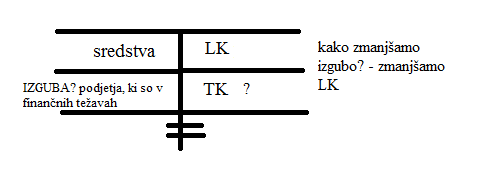 RAZLOGI ZA PRISILNO PORAVNAVOPREZADOLŽENOSTDolgovi podjetja so večji kot vrednost premoženjaNa bilanci se to pozna pri:TUJ KAPITAL OZ. TUJI VIRINa dolgi rok tako stanje vodi v …INSOLVENTNOST – trajnejša nelikvidnostNesposobnost poravnavanja zapadlih obveznosti (zapiranje poslovalnic -> terjatve enačimo z obveznostmi) Na bilanci se to pozna pri:TRRVIŠANJE OBVEZNOSTIKAPITALSKA NEUSTREZNOSTRazmerje med lastnim in tujim kapitalom oz. viriPREDLOG ZA PRISILNO PORAVNAVO je:Ponudba dolžnika vsem upnikom, da pristanejo na:Zmanjšanje (ODPIS) terjatev (naš dolg)Odložitev rokov za plačilo (ODLOG)Preoblikovanje terjatev v lastniške deleže (KONVERZIJA DOLGA V KAPITAL)SODNI POSTOPEKVodi ga sodnik posameznikPoteka na okrožnem sodiščuPOTEK POSTOPKA PRISILNE PORAVNAVEPredhodni postopek (ali ima podjetje 60 dni blokiran račun -> to vodi v prisilno poravnavo, ali je insolventen?)  … upniki se z nami ne strinjajo in gremo na sodišče Predlog o začetku poda dolžnik sam ali osebno(on, ki odgovarja z premoženjem) odgovori družbenik (vodstvo podjetja – uprava)PREDLOG NI DOVOLJEN:3 leta po zaključku prejšnje prisilne poravnave -> sledi stečaj2 leti po ustanovitvi prejšnje prisilne poravnave (ni več razlogov za prisilno poravnavo -> so poravnali obveznosti)PREDLOGU O ZAČETKU PRISILNE PORAVNAVE se doda:Poročilo o finančnem položaju in poslovanju dolžnika -> BILANCA STANJANFP -> načrt finančnega prestrukturiranja .. ideja: upniki prevzamejo vodenjeDa upnike prepričamo, da bomo uspešno poslovali v prihodnosti oz. KAJ bo uprava naredila za upnike?Prejšnja uprava tu nebi smela imeti besede, saj je ona tista, ki je podjetje spravila v fin. Težave.NFP VSEBUJE:Opis terjatev in okoliščin, iz katerih izhaja, da je dolžnik insolventen in da bo sposoben izpolniti obveznostiPredlog upnikom ocena deleža plačila oz. terjatev upnikov in rokov za njihovo plačilo, če bi bil nad dolžnikom začet stečajni postopekOpis vseh ukrepovČasovni načrtOcena stroškovPoročilo pooblaščenega ocenjevalca vrednosti podjetja in revizorjaDokaz o plačilu sodne takse in predujem za stroškeOSEBE V PRISLILNI PORAVNAVI:Sodišče – sodnik posameznikUpravitelj PPDolžnikUpniški odborUPRAVITELJ PPUresničuje interese upnikovPripravlja trimesečna poročila o poteku postopkaUpošteva navodila sodnika, ki vodi postopekZa delo dobi nagrado in povrnjene stroškeDOLŽNIK PO ZAČETEM POSTOPKU PP:Opravlja le redne posleOmejeno razpolaganje z premoženjem, TRROmejena je prodaja premoženja, najemanje posojil->potrebno je dovoljenje sodiščaUPNIKI – rangiranje .. enako velja za stečaj!IZLOČITVENI UPNIKI – imajo lastninsko pravico nad stvarmi, ki so v trenutku začetka postopka v posesti dolžnika, zato imajo pravico zahtevati te stvari nazaj Primer: avtomobil se popravlja na servisu -> avtomobil ni last podjetja, zato se vrne lastnikuLOČITVENI UPNIKI – ima svojo terjatev zavarovano (hipoteka) in ima prednost pred vsemi drugimi upniki -> banke dajejo kredite za hiše, potem pa vzamejo hišePREDNOSTNE TERJATVE – plače delavcem za zadnje 3 mesece, odpravnine, prispevki za delavce za zadnje 3 meseceNAVADNE TERJAVE – navadni upniki GLAVNI POSTOPEK PPGlavni postopek se začne s sklepom o začetku PP, ki je javno objavljen – OKLICRazkritje finančnega položaja dolžnika, insolventnost, prognoza, mesečna poročila in mesečni računovodski izkazi – bilanca -> obravnava poročil na upniškem odboruUpravitelj PP nadzira poslovanje podjetjaGLASOVANJE O PPPrijava upnikov 1 mesec po objavi oklica o začetku PP (na AJPES)Prijava terjatevNa glasovanju o PP (a bo al nebo) lahko sodelujejo le prijavljeni upnikiO finančni reorganizacijiPosledice glasovanja PP bodo veljale za vse navadne upnike, tudi neprijavljeneNe velja za prednostne, ločitvene in izločitvene upnike -> oni dobijo vsePOTRDITEV PPZahteva se 60% podpora (glede na višino terjatev)Od zneska dolga se gleda 60% + morjo se strinjatČe upniki ne potrdijo PP sodišče ustavi PP in izda sklep o začetku stečajaNOVO 2013Obvezna dinamika plačil: vsako leto ¼Konverzija dolga v kapital, ni več nujno delno v denarju Enostavna PP, za mikro podjetja in s.p. -> pri notarjuUpravitelja PP imenuje sodišče isti dan, ko je vložena zahteva za PP, ne ko je predlog popoln ( ko so vse listine)POENOSTAVLJENA PPZa podjetnike in mikro ter male družbeNamen: finančno prestrukturiranjeUpniki ne prijavijo terjatev, ker mora dolžnik dat seznam upnikovNi upraviteljaSodni postopek predlaga dolžnik ali osebno odgovorni dolžnik (d.n.o.)PLAČILO PREDUJMA, ki ga določi sodišče + dokumenti:Poročilo o finančnem stanju dolžnika (izkazi, seznam upnikov, terjatev, mesečni stroški poslovanja)NFPNotarski zapis izjave o resničnosti podatkovSodišče objavi sklep o začetku postopkaOdločajo vsi upniki, ki so navedeniPostopek se začne, če ga potrdijo upniki v višini 60% vseh terjatev in polovica vseh upnikov po številuZ vsakim upnikom dolžnik sklene pogodbo o soglasju (notarski zapis ali pisna izjava) -> POTRDITEV, DA SE OBA2 STRINJATAČe upnik ni na seznamu terjatev -> sodno dokazovanje obstoja terjatev in poplačilo v 100%VAROVALKA ZA UPNIKA -> podjetje ne sme:Prodajati premoženjaNajemati posojilPovzročati neenakopravnosti med upnikiGOLJUFIJE:Dolžnik ne prijavi upnika (kot da ga ni)  za katerega sumi, da se nebi strinjal s poenostavljenim PPObstajajo dogovori, da neka (prijateljska) terjatev nebo na seznamu. -> kasneje bo 100% poplačana. STEČAJNI POSTOPEKRazlog je prezadolženost in plačilna nesposobnostNa aktivi je premalo premoženja, da bi poravnali obveznosti, kaj šele, da bi plačali lastnikom -> postriženi lastnikiDezinvestiranje ->  spraviti vse iz opreme v denar na TRR -> STEČAJNA MASAPREDLOG SODIŠČU poda:Dolžnik sam (uprava podjetja9Upnik (tudi delavci, kader, davčna, dobavitelji, .. ) .. ( ko mu dolžnik že 2 meseca ni plačal, ali ko ve, da je dolžnik insolventen -> ima blokiran račun več kot 2 meseca)Osebno odgovorni družbenikSODNI POSTOPEKSodišče poskrbi za pravično razdelitev ostankov premoženja med upnikeJavna objava na AjpesuKoliko časa imajo upniki čas, da prijavijo? 3 mesece po oklicu -> javna objava oz. ko sodišče izda sklepNUJNA prijava terjatev v roku 3 mesecev po javni objavi (POSLEDICE!)OBVEZNOPri prisilni poravnavi dobiš denar četudi se ne prijaviš (upniki), če se ne prijavijo nima pravice do glasovanja a denar bo vseeno dobilPri stečaju pa nič ne dobiš, če se ne prijaviš kot upnikMožno je izpodbijanje poslov zadnjih 12 mesecev pred začetkom stečajnega postopka.Če jim uspe -> POSEL SE MORA RAZVELJAVITI .. POSTANE NIČEN/NEVELJAVENKo se začne sodni postopek:Firmi se doda podatek – »v stečaju« primer: Mavrica, d.o.o. , v stečaju ( na vseh dokumentih mora bit ta oznaka!)Sodišče imenuje upravitelja, ki ima VSA pooblastila (upravi se odvzamejo pooblastila) -> STEČAJNI UPRAVITELJ*podjetje lahko še naprej posluje in izdaja račune in izpolni posle + v izrednih primerih v soglasju z sodiščem sklepa nove posle, četudi je v stečajuImenuje se upniški odbor (interes upnikov) Nadzorujejo stečajnega upravitelja +Lahko ga tudi zamenjajoDelavcem preneha delovno razmerje (pravica do odpravnine – je prednostna)Razen, če proizvodnja teče naprej & če stečajni upravitelj potrebuje pomočStroški plač so prednostni stroški stečajnega postopkaSTEČAJNI UPRAVITELJOpravi inventuro (vse se prešteje – USKLADITI je potrebno DEJANSKO STANJE S STANJEM V POSLOVNIH KNJIGAH – ali so kakšni presežki ali primanjkljaji? ) -> POPIS PREMOŽENJAPremoženje mora čim bolje proda in tako dobi STEČAJNO MASO iz katere bo poplačal upnikeOblikuje bilanco stanjaOdproda vso premoženje in tako oblikuje stečajno masoJavna dražbaDražba je strošek, saj jo je treba organizirati, četudi mogoče nebo nobenega zainteresiranega Izhodiščna cena -> ponudniki .. KDO DA VEČ? Tist kupi.. če nihče ne da več.. se proda po izklicni ceni!                                                                                  Zbiranje ponudbStečajni upravitelj skliče vse zainteresirane, da pošljejo ponudbe za nakup -> koliko bi ponudili? In se potem odloči ali bo prodal ali ne. Zbiranje ponudb je boljše, saj ponudniki med seboj ne vedo koliko drugi ponujajo.. zato lahko ponudijo veliko več, kot bi drugače na dražbiIzterja dolgove! + če je podjetje oz. dolžnik v stečaju dobiš denar, ko bo stečaj končan ali pa tudi ne. Iz stečajne mase postopno plačuje upnike (koliko% bo izplačal upnikom? POSTOPOMA!)Stečajna masa se deliPreden plača upnike mora poplačati tekoče obveznosti stečaja -> PREDNOSTNORedno poroča sodišču o poteku stečajaDobi nagrado za delo + povrnjene stroškeOdvisno od števila terjatevRANGIRANJE UPNIKOVUpniki se razvrstijo v različne range, ker vsi NE dobijo enakega poplačila terjatev:*lastniki dobijo, samo, če so vsi upniki poplačani in ostane nekaj denarja vendar redko dobijo kaj Prednostne terjatve – upniki, ki dobijo VSE vrnjenoIzločitveni upniki; imajo lastninsko pravico na stvareh, ki so trenutno pri dolžniku; primer: embalaža, komisijska prodaja, ..Ločitveni upniki; imajo svojo terjatev zavarovano z zastavno pravico (hipoteka) -> bankeDajo kredite, če imaš neobremenjeno nepremičnino Stroški stečajnega postopka -> sodni stroški, nagrada stečajnemu upravitelju, plače delavcem za zadnje 3 mesece) + delavci, ki sodelujejo v stečajnem postopku -> npr. računovodja, delavci v proizvodnji, če ima podjetje še kakšne posle, ki jih more izpolnit oz. posluje naprej (dogovor oz. dovoljenje od sodišča)Za 4 mesec je 1 plača navadna terjatevNeprednostne terjatveVsi ostali (navadni upniki) dobijo le ostanek stečajne maseVsi dobijo določen% od svoje terjatveDružbeniki (lastniki) dobijo vrnjene vložke, le če po 100% poplačilu vseh upnikov še kaj ostaneOb koncu stečajnega postopka se družba IZBRIŠE iz sodnega in poslovnega registra.Lahko se izločijo » zdrava jedra« kot NOVO podjetje. (proda se del podjetja)Tudi država lahko predlaga stečaj. Npr. zaradi neplačevanja davkov. NOVO V 2013:Upniki lahko razrešijo stečajnega upravitelja, če mu ne zaupajo! (brez obrazložitve) Na dražbah je premoženje v stečajni masi lahko prodano pod izklicno cenoOprostitev plačila predujma (3000€), če stečaj predlagajo delavci ali upnik sam (in nima sredstev) -> TA PREDUJEM SEDAJ KRIJE DRŽAVA -> TEŽAVA! Ta denar gre iz proračuna!Prej: nujno plačilo predujma (za Ajpes + stroške stečajnega postopka& upravitelja) Če podjetje nima nič premoženja za stečajno maso (prazen stečaj) je stečajni upravitelj plačan iz predujmaPrazni stečaj -> podjetje, ki nima premoženjaPRENEHANJE PODJETJA.. ki ni nujno v težavahVrste postopkov:LIKVIDACIJAPRISILNA – ZFPPIPPREDNA – PROSTOVOLJNA – ZGDIZBRIS BREZ LIKVIDACIJEPrenehanje po skrajšanem postopkuLIKVIDACIJARedno prenehanje poslovanja podjetja, ki ni nujno v težavahLikvidacijskega upravitelja (ki prihaja iz podjetja – član uprave) postavijo družbeniki in dokonča posleOdproda se celotno premoženje, poplačajo se vse obveznostiLikvidacijski izkupiček – ostanek premoženja se porazdeli ustanoviteljem glede na % lastništva (vložen kapital)Družba se izbriše iz sodnega registraČe premoženje ne zadošča za poplačilo vseh upnikov (INSOLVENTNOST) se prekine in uvede stečajni postopek Odprodaja premoženja -> DEZINVESTIRANJEOBLIKE:IZBRIS IZ SODNEGA REGISTRA BREZ LIKVIDACIJE – SKRAJŠAN POSTOPEKRazlogi:Prenehanje poslovanja +Brez premoženja+Izpolnjene vse obveznostiDrugi razlogi za izbris:Ne-predložitev letnega poročila 2 zaporedni leti (družbe)Poslovni naslov ne sprejema pošte, je neznan, ne obstajaPravne posledice:Prenehanje pravne osebeSolidarna odgovornost za obveznostiPrenehanje delovnega razmerjaRegistrsko sodišče obveščajo:AjpesSodiščaDrugi državni organiDELOVNO PRAVOUreja vse odnose med delavcem in delodajalcem.Viri prava:Zakon o delovnih razmerjih -> ZDR .. najpomembnejši zakon! Oziroma najbolj temeljitUstava -> najvišji vir! -> ustava napotuje zakonodajalca o vsebini ZDRNekaj iz ustave:Zagotovljena je svoboda delaVsakdo prosto izbira zaposlitevPrisilno delo je prepovedanoUstanavljanje sindikatov in včlanjenje je svobodnoDelavci imajo pravico do stavke -> to se lahko omeji v primeru javne koristDelavci imajo pravico do soodločanjaUPRAVA (direktor)NADZORNI SVET (predstavniki delavcev; nadzoruje upravo) -> tako delavci soodločajoSKUPŠČINAKOLEKTIVNE POGODBE .. splošni predpis, ki velja v CELI državi, z vsako PANOGO posebejSplošna k. pogodba za VSE gospodarske dejavnostiSplošna k. pogodba za VSE negospodarske dejavnosti& za vsako gospodarsko dejavnost posebej -> PANOŽNE KOLEKTIVNE POGODBE (vseeno mora biti usklajena z splošno k. pogodbo)Kdo piše/spreminja kolektivne pogodbe? Predstavniki delavcev -> SINDIKATI (vsaka dejavnost/panoga ima svoj sindikat) in predstavniki delodajalcev.Pri negospodarske dejavnosti sodeluje država pri pisanju pogodb ter ministrstva & delavci.Ta pogodba je TRIPARTITNA (3 PARTNERJI)Kdo piše zakon in ga spreminja? Državni zbor! – edini, ki sprejema in piše zakone.Tudi fizične osebe lahko napišejo zakon oz. dajo pobudo za spremembo ampak potrebujejo določeno št. Podpisov in potrditev od DRŽAVNEGA ZBORA, ki jih potrjuje, sprejema in pišeKdo spreminja ustavo? ParlamentPri zakonu mora biti več kot polovica prisotnih oz. najmanj 46?23? prisotnih poslancevPri ustavi pa 2/3 glasov in najmanj 60 prisotnihSprejemanje novega zakona; preden gre zakon v parlament se skuša uskladiti s socialnimi partnerji npr. sindikati.VIRI PRAVA PO POMEMBNOSTI:USTAVAZAKONKOLEKTIVNA POGODBAPOGODBA O ZAPOSLITVIZa vsakega delavca posebiJe POSAMIČNI pravni akt (ker velja za posamezno osebo)Delavec se pogaja z delodajalcemKako zgleda pogodba je zapisano v zakonuOBVEZNE SESTAVINE POGODBEKoliko časa/čas zaposlitveDoločenNedoločenDelovno mestoVrste delaImena obeh partnerjev oz. podatki + firma + sedež + zastopnik, če jePogodba mora biti v skladu s sistematizacijo delovnih mestSistematizacija del. Mest je dokument, ki ga oblikuje VSAKO podjetjeKateri delavci, kaj točno bodo delavci delali na teh delovnih mestihČe se dejavnost spremeni se mora tudi sistematizacija spremeniti&v pogodbi o zaposlitvi se pogosto sklicujejo na sistematizacijoPODPISI OBVEZNODATUM NASTOPA DELA (zaradi plače in prispevkov)Izhodiščna oz. osnovna plača, vedno BRUTOPolni/skrajšani delovni čas .. normalni = 40ur/tedenKraj opravljanja dela, ko je ta drugačen kot naslov firmeVrsta kolektivne pogodbe, v skladu s katero je pogodba o zaposlitvi sklenjenaNašteti splošni akti delodajalca, interni predpisiDRUGE SESTAVINE – neobvezneDnevni/tedenski razpored delovnega časa, če je drugačen kot običajenMinimalno št. Dni dopusta (dodatni dopust: mali otroci, delovna doba)Vsako leto mora delodajalec do 31. Marca izdat odločbo o dopusti, se dogovoriti kdaj in koliko naenkrat ga lahko delavec koristi) Prepoved konkurenceKonkurenčna klavzula2 leti, ko da delavec odpoved se ne sme zaposlit pri konkurenčnemu podjetju .. VELJA SAMO, ČE JE NAPISANOČe prekrši plača določen znesekKonkurenčna prepoved VELJA ZMERAJ! Delavec ne sme delati pri podjetju iste panoge, razen, če mu to dovolimoOdpovedni rokiKoliko časa prej mora delavec povedati, da daje odpovedLahko je daljši, ne sme pa biti krajši kot v zakonuOd min15-max 60? dni, daljša delovna doba, daljši rok15 dni odpovednega roka – delavec je zaposlen do 1 leta60? – delavec je zaposlen 26 let ali več Če je delavec mlajši od 15 let je pogodba NIČNA!POSTOPEK SKLEPANJA POGODBEProsto delovno mesto mora biti nujno javno objavljeno – mediji, zavod za zaposlovanjeRok za prijavo delavca na prosto delovno mesto najmanj 3 dniKDAJ NI POTREBNO OBJAVIT PROSTEGA MESTA?Ko zaposliš štipendistaKo zaposliš delavca, ki že dela v podjetju (ampak je prej delal za polovični čas, zdaj pa za polni)Ko zaposliš pripravnikaKo se v družbi solastnik zaposli v podjetjeKo se pri s.p.-ju zaposli ožji družinski članPOGODBA MORA BITI NUJNO V PISNI OBLIKI.Tistim, ki so se prijavili na razpis in niso bili izbrani jih moraš OBVEZNO obvestiti, lahko tudi po e-pošti.OBVEZNOSTI DELAVCA PO SKLENITVI POGODBE:Opravljanje dela vestno in po navodilih delodajalca, na način, ki ga on določi, Spoštovati mora pravila varstva pri deluObveznost obveščanja o vseh okoliščinah, ki bi lahko vplivale na delo in na vse nevarnosti, ki pretijoPo zakonu ne sme vprašat kdaj boš mel otroke oz. nerabiš nič odgovorit .. npr. če nimaš varstva za otroke?? -> JULA RAZLOŽ MI :pPrepoved škodljivega ravnanja – delodajalcu nesmeš škodit materialno ali moralnoDelavec varuje poslovno skrivnost Če skrivnost poveš naprej-> delodajalcu povzročiš škodoOBVEZNOSTI DELODAJALCA PO SKLENITVI POGODBEZagotoviti delo, prostor, materialPlačilo, PLAČA -> fiksni + variabilni del, povračila stroškov – malica, prevoz, terenski dodatki, dnevnica, kilometrina, .. & 1x letno NUJNO REGRES v višini, ki je določena v kolektivni pogodbiPovračilo stroškov -> delodajalec lahko izplača povračila več kot so max določena ampak je to obdavčenoZagotoviti varnost pri delu, zaščitna oprema, zdravniški pregled 1x na 5 letVarovanje delavčeve osebnostiDelodajalec ga nesme žalit, nadlegovat -> temu se reče MOBINGTudi 3 oseba oz. stranka NESME! (npr. v gostilni – gost nesme nadlegovat natakarja)DELODAJALEC MORA TO PREPREČITI!PRAVICE DELAVCA IZ POGODBENEGA RAZMERJAPRIPRAVNIŠTVO OZ. UVAJANJEKo konča šolo delavec dobi mentorja, ki ga skos nadzira, mu pripravi načrt, ..Na koncu ima pripravniški izpit (ko ga naredi, lahko dela to delo SAMOSTOJNO – oziroma je KVALIFICIRAN za neko delo)Ni obveznoTrajanje je odvisno od izobrazbe (ampak največ 1 leto)Ni polno plačano – samo 70%Poznamo tudi VOLONTERSKO/PROSTOVOLJNO PRIPRAVNIŠTVO – ni plačano ampak dobiš IZKUŠNJE!POSKUSNO DELOPrvih nekaj mesecev, ko se delavec redno zaposli in s tem delodajalec ugotovi ali je delavec primeren za neko delovno mesto – TOREJ POSKUSNO DELO JE NAMENJENO UGOTOVITVI ALI DELAVEC USTREZA ZA NEKO DELOVNO MESTO6 mesecev (lahko se podaljša, če delavec veliko manjka)Če delodajalec ugotovi, da delavec ni primeren mu lahko ODPOVE pogodbo o zaposlitvi -> REDNA ODPOVED; (to, da lahko odpove je nekakšna varovalka za delodajalca)Delavec je upravičen do odpravnineDO IZOBRAŽEVANJA -> DOLŽNOST!Ima plačano odsotnost, stroške, ..Čas trajanja je določen v kolektivni pogodbiDelavec se mora udeležiti izobraževanjaPRAVICE GLEDE FINANC/DENARJAPLAČA! (fiksna & variabilna) + povračilo stroškov, dodatkovDODATKI – odvisni od pogojev delaZa nočno delo, delo ob nedeljah in praznikih, dodatki za nadurno delo, za delovno dobo (odvisno kje delaš & določeno tudi v panožni pogodbi .. 0,33% za dopolnjeno leto).. -> OSNOVNI DODATKI oz. določeni Z ZAKONOMDodatek za delovno dobo velja za zadnjega/trenutnega delodajalca -> če greš drugam delat začne ponovno tečtDrugi dodatki so določeni v kolektivni pogodbi za različne pokliceJamski dodatki, višinski, dodatek za št. Učencev (več kot 26 učencev)PRAVICA DO REGRESA IN LETNEGA DOPUSTANajmanj v višini minimalne plače in izplačan mora biti do 1.7.Če ima delodajalec likvidnostne težave je lahko izplačan do 1.11.Če ima delavec pravico do sorazmernega letnega dopusta  - vsak mesec , ker je glih zaposlen &  – sorazmerno delu? 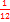 Če je delavec zaposlen za polovični delovni čas dobi ½ regresa in dopustaODPRAVNINADelavec je upravičen, če gre v pokoj in če je zaposlen najmanj 5 let pri zadnjem delodajalcuV višini najmanj 2h povprečnih plač za zadnje 3 meseceAli najmanj v višini 2h povprečnih delavčevih plačNADOMESTILO PLAČEDopust, bolezen, izobraževanjeDelavec lahko dobi izplačano tudi TRINAJSTO PLAČO (izplačilo zaradi uspešnosti podjetja oz. udeležba pri dobičku)JUBILEJNA NAGRADADelavec je zaposlen 10,20,30 letV kolektivni pogodbi je določeno točno koliko časa mora biti zaposlenIma pravico do 30 MINUTNEGA odmora za malicoDelavka, ki doji lahko gre otroka podojit – 1uraDo 18 meseca starosti otrokaMIN ŠT. DNI DOPUSTA – letni dopust 4 tedne (20 del dni)Starejši, mladoletni, invalidi imajo dodatne dneve!Do zadnjega marca mora delodajalec delavca obvestiti o izrabi letnega dopusta – št. DniDelavec ga lahko koristi v večjih delihNajdaljši del je lahko dolg max 2 tednaDelodajalec lahko od delavca ZAHTEVA, da ta planira 2 tedna dopusta v letuDelavec nemore PROSTO RAZPOLAGATI z dopustom ampak ga mora USKLADITI z delodajalcem+ če ma delavec otroke mora met 5 dni oz. določeno št. dni v počitnicah prostih !PRAVICA DO NADURNadure so čez delovni časSo z zakonom omejene – največ 20h/mesec oziroma 8h/teden, 170h/letoto je ZELO KRŠLJIVO! (nadure plačujejo na roke & jih je več kot 20 na mesec oz 8 na teden)Delodajalec delavca nesme prisilit v delanje nadur!Če pa delavec želi imeti nadure, mora napisati PISNO IZJAVOPRAVICA DO DODATNEGA DELA – v primeru elementarnih oz. naravnih nesrečDelavec je DOLŽAN pridit pomagat in sanirat škodo! kadar je treba nujno ukrepat oziroma so ogrožena človeška življenja in premoženje.PRAVICE POSEBNIH KATEGORIJ DELAVCEVNosečnice, ženske z malimi otroci (delodajalec jim NESME nalagati nadur, razen, če ženska hoče, potem mora napisati PISNO IZJAVO!)Prepovedano je, da ženske delajo pod zemljo!Mladoletni .. 15-18 letTisti, ki še niso polnoletni so posebno zavarovani!NE SMEJO DELATI:Pod vodo & pod zemljoKjer so strupi, sevanjaMraz, vročina, hrup, vibracijeNočne ureMorajo imeti delo prilagojeno telesnim sposobnostim8h/teden in NE večNesmejo delati nadurIZJEME:Če dela v gledališču, lahko dela ponočiManekeni, igralci, šport, ..Višja silaDokler je delavec mladoleten se mu dopust poveča za 7 dni (torej najmanj 27 dni)InvalidiTreba mu je prilagodit deloKrajši delovni časiOdpuščanje invalidov je skoraj nemogočeČe delavec postane invalid mu mora delodajalec poiskat primerno deloStarejši delavci -> 55 let daljeKrajši delovni časNadur ni, razen, če se delavec strinja in napiše PISNO IZJAVOPREPOVED DISKRIMINACIJE – ZAKON O PREPOVEDI DISKRIMINACIJENarodnost, rasa, vera, starost, invalidnost, spolna usmerjenost, članstvo v sindikatu, zdravstveno stanje, osebne okoliščine, .. POZITIVNA DISKRIMINACIJADaš jim boljše pogoje, saj imajo določene lastnosti oz. so delavci posebnih kategorijNosečnice, invalidi, mladoletni, ..Zaščita za vodja sindikata - SINDIKALNI ZAUPNIKMu ne preneha pogodba o zaposlitviIma več pravicPozitivna diskriminacijaPRENEHANJE POGODBE O ZAPOSLITVIVrnitev dokumentov, ki jih je delavec predal ob zaposlitvi, če delavec to zahteva + potrdilo o vrsti dela, ki ga je delavec opravljal.  Delavec mu ne sme zapisati NIČESAR, kar bi delavcu otežilo iskanje nove zaposlitve-V zakonu je 6 različnih načinov kako preneha pogodba o zaposlitvi:PRENEHANJE POGODBE O ZAPOSLITVI ZARADI PRETEKA ČASAKadar je delavec zaposlen za določen časVe se že v naprej (je določen datum) in tukaj ni odpovednega rokaNOVO: delavec zaposlen za določen dan je upravičen do odpravnine razen v izrednih primerih:Javna delaSezonsko delo (obiranje sadja) – do 3 meseceSMRT DELAVCA OZ. ENE OD STRANKSPORAZUMNA RAZVELJAVITEVOba se strinjata, da preneha delovno razmerjeMora biti pisno, obvezni podpis delavcaNi upravičen do nadomestil iz brezposelnostiS SODBO SODIŠČADelodajalec in delavec imata sodni sporDelavec je bil neupravičeno oz. nepravilno odpuščenPritožit se mora na DELOVNO SODIŠČEČe sodišče ugotovi, da delodajalec ni zakonito odpustil delavca, sodišče sproži postopek in delodajalec mora plačati vse za nazaj! (prispevke) & delavca bo moral ponovno zaposlitiV primeru nemogočega sodelovanja delavca z delodajalcem zaradi spora je pogodba prekinjena. Delavec je upravičen do odškodnine in povrnitvi prispevkov a nebo ponovno zaposlen.PO ZAKONUPoznamo 2 načina:Če delavec postane invalid (1. Stopnje – avtomatsko prenehanje)Če imamo pogodbo sklenjeno s tujcem in mu preneha delovno dovoljenje oz. nima SLO državljanstvaODPOVED POGODBE O ZAPOSLITVIRedna inPo pogodbi in zakonuOdpovedni rok je predpisan z zakonomMinimalen odpovedni rok je v zakonu, lahko se dogovorita za daljšegaodpovedni rok v pogodbi krajši od zakona nesme bitIzrednaNi odpovednega rokaHujša kršitev zakona oz obveznosti iz delovnega razmerja ene ali druge stranke (delavca ali delodajalca)Osnovna razlika? Odpovednega roka pri izredni odpovedi NI!REDNA ODPOVED:S STRANI DELAVCA:Ne rabi razlagati zakaj daje odpovedMora imeti pravico do zagovoraLahko se pritoži na sodiščeS STRANI DELODAJALCA:Mora natančno razložiti zakaj, izpolnjevati mora pogoje, izvesti pogoje za odpustitev, če ne se delavec pritožiKaj mora delodajalec paziti?Mora ga pisno obvestit, da ne izpolnjuje obveznostiLahko tudi v e-oblikiČe se delavec naprej krši mu odpove delovno razmerjeDelodajalec mora dat delavcu možnost in čas za zagovor (najmanj 3 delovne dni) – tu lahko sodeluje tudi sindikatOdpoved mora biti pisnaRAZLOGI ZA REDNO ODPOVED S STRANI DELODAJALCAPOSLOVNI RAZLOG – delavca preprosto nerabi; NI DELA! »TEHNOLOŠKI VIŠEK«Pisno obvestilo delavcuDelodajalcu se ni treba zagovarjati+ odpravnina+ delavec dobi na zavodu nadomestilo*pri sporazumni pogodbi – nedobi nadomestilaRazlog NESPOSOBNOSTIDelavec ne dela tako, kot se pričakuje -> nekvalitetno, nepravočasno, ..Delodajalec mu v tem primeru poskuša poiskati novo delo; mogoče na drugem delovnem mestu oziroma na manj zahtevnem delovnem mestuČe se delavec ne strinja, da bi delal na drugem delovnem mestu pogodba preneha in nedobi odpravnine*mladi delodajalec – zaposlenih do 10KRIVDNI RAZLOGDelavec je kršil pogodbo in svoje obveznostiDisciplinske kršitveDelodajalec ga mora najprej NUJNO pisno obvestiti + če se bo to ponovilo .. UKREP-PRENEHANJE DELOVNEGA RAZMERJADelavec ima pravico do zagovora – pomaga mu lahko sindikalni pravnikDelodajalec lahko delavcu PREPOVE, da bi ta še naprej opravljal delo oz. prihajal v službo .. v tem primeru dobi delavec med odpovednim rokom in dejansko izgubo službe nadomestilo (1/2 plače)NEUTEMELJENI RAZLOGIDelodajalec po zakonu nesme odpustiti delavca zaradi:RaseBolniškeStavkeSpolne usmerjenosti, ..ODPOVEDNI ROKI:Odpovedni rok je med tem, ko delavcu rečeš, da bo izgubil službi in dejansko izgubo službe.Min 15 dni – če delavec dela do 1 letaMax 60 dni – če dela več let Namesto odpovednega roka se lahko zmenita za denar – DENARNO POVRAČILO namesto odpovednega roka Med odpovednim rokom lahko delavce manjka 2h/teden zaradi iskanja nove zaposlitve.IZREDNA ODPOVED – težja kršitev Brez odpovednega roka!In delavec in delodajalec da pobudo KRŠITVE!Krivdo/razloge daje pobudnik odpovediSamo v primerih, ki jih določa zakonRAZLOGI NA STRANI DELAVCA5 dni zaporedoma ne pride v službo in neobvesti delodajalca, da ga nebo v služboOdkloni delo pri delodajalcu prevzemniku; če podjetje nekdo kupiNaklepno povzroči škodo oz. huda malomarnostLažni podatkiKazniva dejanja (umor, kraja, vlom, .. )Kršitve bolniškega staleža (gre na počitnice)Če dobi zaporno kazen daljšo od 6 letČe neuspešno opravi poskusno deloRAZLOGI NA STRANI DELODAJALCANe daje plače vsaj 2 meseca oz. daje bistveno manjšo plačo, kot je dogovorjenoČe v 6-ih mesecih 2x zaporedoma ni dal plače pravočasno do 18. v mesecuNe zagotovi dela in ne plača nadomestilaNi varnosti, zdravja pri deluVarstvo pred nadlegovanjem….Kokošje jajcePlodPokrov motorja pri avtuSestavina premičnineRezervno koloPritiklinaVzidan tram v hišiSestavina nepremičnineVgrajeno oknoSestavina nepremičnineKljuč od omarePritiklinaDrevo v vrtuSestavina nepremičnineKljuč avtomobilaPritiklinaKmetijsko orodje na kmetijiPritiklinaPohištvo v stanovanjuPritiklina (če bi bilo vgrajeno -> sestavina)Pšenica na njiviSestavina nepremičnineTlačilka/pumpa za koloPritiklinaViličar v podjetjuPritiklinaZmontiran radiatorSestavina nepremičnineO PRAVICAH NA NEPREMIČNINAHO PRAVNIH DEJSTVIH v zvezi z nepremičninami; znak, da se z nepremičnino NEKAJ dogajaNEKAJ=SODNI POSTOPEKO STVARNIH PRAVICAH; SP nastanek z vpisom!Lastninska pravica, hipoteka, služnost, …StečajO STVARNIH PRAVICAH; SP nastanek z vpisom!Lastninska pravica, hipoteka, služnost, …Postopek odvzema poslovne sposobnostiO OBLIGACIJSKIH PRAVICAH; OP obstaja že prej a učinek dobi z vpisomNajemna, predkupna, prepoved, odtujitve(občina ima predkupno pravico zaradi določenega interesa -> če hoče delat park, cesto -> VKNJIŽBA)Razlastitev; postopek razlastitveO OBLIGACIJSKIH PRAVICAH; OP obstaja že prej a učinek dobi z vpisomNajemna, predkupna, prepoved, odtujitve(občina ima predkupno pravico zaradi določenega interesa -> če hoče delat park, cesto -> VKNJIŽBA)Spor za nujno pot(služnost)O OBLIGACIJSKIH PRAVICAH; OP obstaja že prej a učinek dobi z vpisomNajemna, predkupna, prepoved, odtujitve(občina ima predkupno pravico zaradi določenega interesa -> če hoče delat park, cesto -> VKNJIŽBA)…                 ZAZNAMBAVZROKDokazano breme na strani oškodovanaPOSLEDICAŠKODLJIVO DEJSTVODokazano breme na strani oškodovanaŠKODAPROSTOVOLJNAPRISILNAIzvede jo pravna oseba samaIzvede jo sodiščeRazlogi niso nujno slabo poslovanjeNeodvisno od volje pravne osebe (po uradni dolžnosti ali na predlog osebe)Lahko gre za družbo, ki je ustanovljena za določen časPremoženje zadošča za poplačilo upnikovBolezen, pokoj družbenikov, ..Če je pravna oseba insolventna se začne stečajni postopek 